รายงานการประชุมคณะผู้บริหารและหัวหน้าส่วนงานเทศบาลนครขอนแก่นครั้งที่  7/ 2556วันที่  11,19 กรกฎาคม และวันที่ 1 สิงหาคม 2556   ณ  ห้องประชุมนครเป็งจาล  อาคารป้องกันฯ ชั้น 2  เทศบาลนครขอนแก่น---------------------------------------- ผู้เข้าประชุม1.นายธีระศักดิ์		ฑีฆายุพันธุ์		นายกเทศมนตรีนครขอนแก่น	ประะธานที่ประชุม2.นายธวัชชัย		รื่นรมย์สิริ		รองนายกเทศมนตรีนครขอนแก่น3.นายมนตรี		สิงหปุณณภัทร		รองนายกเทศมนตรีนครขอนแก่น4.นายชัชวาล		พรอมรธรรม		รองนายกเทศมนตรีนครขอนแก่น5.นายจุลนพ		ทองโสภิต		รองนายกเทศมนตรีนครขอนแก่น6.นายสุภัฐวิทย์		ธารชัย			ปลัดเทศบาลนครขอนแก่น7.นายกฤษณวรุณ	ไชยนิจ			รองปลัดเทศบาลนครขอนแก่น8.นายสวัสดิ์		วันทมาตย์		รองปลัดเทศบาลนครขอนแก่น9.นายอดิศักดิ์		สมจิตต์			หัวหน้าสำนักปลัดเทศบาล10.นางรุ่ง		วิศิษฐารักษ์		ผู้อำนวยการสำนักการคลัง11.นายอภิชาติ		วิศิษฐารักษ์		ผู้อำนวยการส่วนควบคุมการก่อสร้างฯ12.นางสาวศิริกัลยา	โพธิจันทร์		ผู้อำนวยการสำนักการสาธารณสุขและสิ่งแวดล้อม13.นายทัศนัย		ประจวบมอญ		ผู้อำนวยการส่วนส่งเสริม	สาธารณสุขฯ14.นางสาวสมพร	ชัยอยุทธ์		ผู้อำนวยการส่วนบริการสารธารณสุขฯ15.นายจรูญ		โชติประดับ		รองผู้อำนวยการสำนักการศึกษา16.นางวรพรรณ		ธุลีจันทร์		ผู้อำนวยการกองวิชาการและแผนงาน17.นางสุรางค์		พาน้อย			ผู้อำนวยการสำนักการสวัสดิการสังคม18.นางวทัญญุตา	ธวัชโชติ			ผู้อำนวยการส่วนสังคมสงเคราะห์19.นายประดิษฐ์	สะเดา			ผู้อำนวยการสถานศึกษา รร.ท.บ้านโนนชัย20.นายสมศักดิ์		วิไลแก้ว			ผู้อำนวยการสถานศึกษา รร.ท.บ้านโนนทัน21.นายจุมพล		สวัสดิผล		ผู้อำนวยการสถานศึกษา รร.ท.บ้านหนองใหญ่22.นายนิกร		นวโชติรส		ผู้อำนวยการสถานศึกษา รร.ท.สามเหลี่ยม23.นายบุญธรรม	โบราณมูล		ผู้อำนวยการสถานศึกษา รร.ท.บ้านหนองแวง24.นายชูเกียรติ		เหลียงอุบล		ผู้อำนวยการสถานศึกษา รร.ท.บ้านตูม25.นางช่อเอื้อง		ฤกษ์รุจิพิมล		ผู้อำนวยการสถานศึกษา รร.ท.บ้านศรีฐาน24.นางจินตนา		ภูจอมจิตร		รองผู้อำนวยการสถานศึกษา รร.ท.บ้านสามเหลี่ยม25.นางวาสนา		แม้นญาติ		รองผู้อำนวยการสถานศึกษา รร.ท.คุ้มหนองคู26.นางสาวอมรา	โกศลสุรภูมิ		หัวหน้าฝ่ายการประชุมและกิจการสภา27.นางนวลจันทร์	พงษ์เพียจันทร์		หัวหน้าฝ่ายสำนักงานเลขานุการฯ28.นางนงนุช 		ศรีวรกุล			หัวหน้าฝ่ายอำนวยการ29.นายปรัชญา		เจียรจำนงค์		หัวหน้าฝ่ายส่งเสริมระบบขนส่ง	30.นางสาวนุชนภา	จันทวรี			หัวหน้าฝ่ายส่งเสริมการมีส่วนร่วมฯ31.นายวินัย		ศุภรัตน์ภิญโญ		รักษาการหัวหน้าฝ่ายบริหารงานทั่วไป32.นางสุวิมล		วิคแมน			ผู้จัดการสถานธนานุบาล แห่งที่ 233.นางวิสุดา		ค่าเจริญ			เจ้าหน้าที่บริหารงานทั่วไป 534.นางดลฤดี		ประจักษ์เมือง		บุคลากร 7ว35.นางสาวสุณิสา	หนูทัศน์			เจ้าหน้าที่วิเคราะห์นโยบายและแผน 536.นางวารุณี		มีอนันต์			เจ้าพนักงานธุรการ 537.นายสุรชัย		นาชัยลอง		เจ้าหน้าที่เทศกิจ338.พันจ่าตรีกิตติสัณห์	บุญสิงห์ฐิติ		เจ้าพนักงานเทศกิจ 7ว39.นายทวีทรัพย์	ลอยนอก		นิติกร 540.นางสุภาพร		สุรัตพิพิธ		เจ้าพนักงานทะเบียน 6ว41.นางสาววิจิตรา	จุลคำภา		เจ้าหน้าที่บริหารงานทะเบียนและบัตร 7ว42.ส.ต.อ.ศักดิ์ชาย	สุนรกุมภ์		เจ้าหน้าที่บริหารงานทะเบียนและบัตร 543.นายบุญคง		ภูน้ำเงิน			เจ้าพนักงานป้องกันและบรรเทาสาธารณภัย  6ว44.นายธนภัทร		ภูวเดชชญานันท์		เจ้าพนักงานป้องกันและบรรเทาสาธารณภัย 6ว45.จ่าสิบเอกสันต์	ศรีโนนชัย		เจ้าพนักงานป้องกันและบรรเทาสาธารณภัย 6ว46.นายเอนก		โรงชัยภูมิ		เจ้าพนักงานป้องกันและบรรเทาสาธารณภัย 6ว47.นายสนิทด้า		นันบุญมา		เจ้าพนักงานป้องกันและบรรเทาสาธารณภัย 6ว48.นายอนุสรณ์		สารสม			เจ้าพนักงานป้องกันและบรรเทาสาธารณภัย 6ว49.นางสาวณิชาภัทร	สีดาทัน			เจ้าหน้าที่วิเคราะห์นโยบายและแผน 550.นางกานต์พิชชา	มะนิยม			นักพัฒนาชุมชน 6ว51.นางวนิดา		ลาสอน			เจ้าหน้าที่วิเคราะห์นโยบายและแผน 6ว		52.นางบุหงา		ตราชู			เจ้าหน้าที่วิเคราะห์นโยบายและแผน 453.นางสุกัลยา		บริบูรณ์			นักวิชาการเงินและบัญชี 454.นางสกาวรัตน์	นันบุญมา		รักษาการหัวหน้าฝ่ายอำนวยการ55.นางเบญญาภา	พัชรพิบูลชัย		หัวหน้าฝ่ายการเงินและบัญชี56.นางพิมพ์ศิริ		ศรีโนนชัย		รักษาการหัวหน้าฝ่ายสถิติการคลัง57.นางนัชชา		ศรีโนนชัย		หัวหน้าฝ่ายพัฒนารายได้58.นางผกาสร		ไขกัณหา		หัวหน้าฝ่ายจัดหาประโยชน์59.นางชุติมา		ตรีชาลี			หัวหน้าฝ่ายแผนที่ภาษีและทะเบียนฯ60.นางอนรรฆอร	พรมมี			หัวหน้าฝ่ายระเบียบการคลัง61.จ.อ.จักราวุธ		ลุสมบัติ			เจ้าพนักงานธุรการ 562.นางสาวจิตภินันท์	ณธีอัครพัฒน์		เจ้าพนักงานจัดเก็บรายได้ 563.นายพิศิษฐ์		ศรีจันทร์หล้า		เจ้าพนักงานจัดเก็บรายได้ 6ว64.นายสุเมธ		ปัตะโน			นักวิชาการจัดเก็บรายได้ 565.นางภควดี		ศรีอุดร			เจ้าพนักงานการคลัง 566.นางสาวณัฐปฤตา	ยอดประทุม		นักวิชาการคลัง 567.นางอัศรา		ไชยนิลวงศ์		เจ้าหน้าที่วิเคราะห์นโยบายและแผน 6ว68.นายวิฑูรย์ 		สุขแสงประยูร 		เจ้าหน้าที่ระบบงานคอมพิวเตอร์69.นางสาวพูลทรัพย์	ศรีเศษ			นักวิชาการคลัง 570.นายธวัชชัย		วนาพิทักษ์กุล		หัวหน้าฝ่ายควบคุมการก่อสร้าง71.นายทวีศักดิ์		บุญยะพันธ์		หัวหน้าฝ่ายสวนสาธารณะ72.นายชวลิต		หงส์ยนต์		นักวิชากรสุขาภิบาล 7ว73.นายยุติธรรม		น้อยสุวรรณ		นายช่างโยธา 6ว74.นายเอกภพ		รัตนติสร้อย		นายช่างโยธา 6ว75.นายอดุลย์		บุญปราการ		นายช่างโยธา 6ว76.นางภาสินี		เพียธงษา		เจ้าพนักงานธุรการ 6ว77.นายนาวิน		บึงไกร			นายช่างโยธา 6ว78.นายพลพัฒน์	ยะรี			นายช่างผังเมือง 379.นายอาคม		สีโยราช 		วิศวกรโยธา 480.นายเลอสันต์		นามบุดดี		เจ้าหน้าที่วิเคราะห์นโยบาย 481.นางสาวนิติ		 วิมานทอง 		นักวิชาการสาธารณะ582.นายเอกสิทธ์		อินทร์โท่โล่		นายช่างโยธา83.นางพรประภา	ลิมานนท์		รักษาการหัวหน้าฝ่ายบริหารงานทั่วไป84.นางวิลาสินี		สมานชาติ		รักษาการหัวหน้าฝ่ายส่งเสริมสุขภาพ85.นางสุภาพร		ดวงประทุม		หัวหน้าฝ่ายสุขาภิบาล86.นางวราภรณ์		บุญศรี			หัวหน้าฝ่ายส่งเสริมอาหารปลอดภัย87.นายจุลพล		มงคลสินธุ์		รักษาการหัวหน้าฝ่ายบริการสิ่งแวดล้อม88.นางภคอร		ทองสุข			รักษาการหัวหน้าฝ่ายป้องกันและควบคุมโรค89.พ.ญ.มรกต		เตรียมเวชวุฒิไกร	รักษาการหัวหน้าฝ่ายบริการสาธารณสุข90.นางรุจิรา		เวียงเพิ่ม		พยาบาลวิชาชีพ 8 วช91.นางสาววนารัตน์	คงคำ			พยาบาลวิชาชีพ 592.นางสาวกฤษณา	ภูพลผัน			พยาบาลวิชาชีพ 7 วช93.นางรัตติยา		อาวัชนาการ		พยาบาลวิชาชีพ 594.นางสาวพุศรา	บริกูล			นักวิชาการสุขาภิบาล 595.นางวรรณภา		เกียงแก้ว		นักวิชาการสุขาภิบาล 596.นางประภาพร	จันทะวงษ์		นักวิชาการสุขาภิบาล 597.นายเดชา		สิทธิกล			สัตวแพทย์ 7ว98.นางฉวีวรรณ		อนุชาติ			พยาบาลวิชาชีพ 8 วช99.นางอัจฉรา		หงส์แสงไทย		นักวิชาการสุขาภิบาล 6ว100.ภณ.เสาวลักษณ์	ตั้งตระกูล		เภสัชกร 8วช101.นางจีรพรรณ	เบ้าบัวเงิน		เจ้าพนักงานสาธารณสุขชุมชน 5102.นางสาวจารุณี	บุญไชย			นักวิชาการสุขาภิบาล 3103.นางดวงนภา	สกุลพานิช		เจ้าพนักงานธุรการ 4104.นางสาวพิมพ์ศิริ	พิมพ์อุบล		นักวิชาการสุขาภิบาล 4105.นางสุธาทิพย์	เนตรอริยทรัพย์		เจ้าพนักงานสาธารณสุข106.นางงามอนงค์	บุญจิระสวัสดิ์		เจ้าหน้าที่ธุรการ 4107.นางนภกช		สาคร			รก.หัวหน้าฝ่ายแผนงานและโครงการ108.นายศรัณย์		เปานาเรียง		หัวหน้าฝ่ายการศึกษานอกระบบ109.นางสุจิตรา		เกียรติบุญสนอง		หัวหน้าฝ่ายกิจกรรมเด็กและเยาวชน110. .นางสาวปาณิสรา	ศรีประมาณ		นักวิชาการศึกษา 6ว111.นางสุดารัตน์	อนุศักดากุล		เจ้าพนักงานธุรการ 6ว112.นางวิจิตรา		เพิ่มพูล			นักวิชาการศึกษา 6ว113.นางสาวสุทธาสินี	แม้นญาติ		ศึกษานิเทศก์114.นางนิภาพร	ศรีมาน			ผู้ช่วยบรรณารักษ์115.น.ส.ภูวิชญา 	ภูเหมือนบุตร 		บรรณารักษ์116.นางเนตรนภา	คลังสิน			นักวิชาการศึกษา117.นางพุทธยา	อรัญรุด 			เจ้าพนักงานธุรการ5118.นายต้องตา		นาเมืองจันทร์		ผู้ช่วยนายช่างโยธา119.น.ส.ทัศนีย์ 	ดวงนามน 		นักวิชาการศึกษา5120.นางรุ่งทิพย์ 	โกนิตย์ 			ผู้ช่วยเจ้าพนักงานธุรการ121.นางสาวสรีวรรณ	สงวนทรัพย์		เจ้าหน้าที่บันทึกข้อมูล122.นาสุพัตรา		ตาลดี			ศึกษานิเทศก์123.นางบงกร		ศรีอ่อน			เจ้าพนักงานธุรการ 3124.นายอังคาร		ชัยสุวรรณ		ครูอาสาเด็กเร่ร่อน125.นางเมธินี		สุดเสนาะ		หัวหน้าฝ่ายแผนงานและประเมินผล126.นางนภัสกร	ไชยวงษา		หัวหน้าฝ่ายงบประมาณ127.น.ส.จรินทร์ญา	สุทาวัน			หัวหน้าฝ่ายประชาสัมพันธ์123.นางอินทรา		ฆารเจริญ		หัวหน้าฝ่ยบริการและเผยแพร่วิชาการ124.นางฐิติรัตน์	ศิริชานนท์		รักษาการหัวหน้าฝ่ายนิติการ125.นายกาญจน์	วันนุประธรรม		หัวหน้าฝ่ายเทคโนโลยีสารสนเทศ126.นางสมร		คำพิชชู			หัวหน้าฝ่ายบริหารงานทั่วไป  กองวิชาการและแผนงาน127.นางสาวละมุล	แก้วคำกอง		เจ้าหน้าที่วิเคราะห์นโยบายและแผน 5128น.ส.เบ็ญจวรรณ์	ศิริปรุ			นักวิชาการประชาสัมพันธ์ 6ว129.นายเฉลิมภพ	คงกุทอง			หัวหน้าฝ่ายส่งเสริมสวัสดิการสังคม130.นายประจวบ	สารกูล			นักพัฒนาชุมชน 5131.นายอนุชิต		ผลแก้ว			นักพัฒนาชุมชน 6 ว132.นายเศรษฐนัย	ช่วงชิต			เจ้าพนักงานพัฒนาชุมชน 4133.นายสาธิต		สงวนทรัพย์		นักพัฒนาชุมชน 5134.นางลักษณา	สุขการ			เจ้าพนักงานธุรการ 6ว135.นางจันทร์ทิพย์	กงจันทร์		นักพัฒนาชุมชน 5136.นางสาวกฤษณา	ทัพซ้าย			นักพัฒนาชุมชน 5137.นายนิติศักดิ์	นาราษฎร์ 		ผู้ช่วยนักพัฒนาชุมชน138.นางสาวกฤษณา	ทัพซ้าย			นักพัฒนาชุมชน139.นายยุทธนา	การะเกษ		ครู รร.ท.บ้านตูม140.นางกาญจนา	จันทร์เทียน		ผู้ช่วยครู141.นางสาวณัฐธิดา	แป้นดวงเนตร		ผู้ช่วยครู142.นางสาวสุวรรณิดา	ยุพาณิช			ผู้ช่วยครู143.น.ส.กานต์ปริยา	ตรีชาลี			ผู้ช่วยครู144.นายเฉลิมศักดิ์	ภารดิลก		ครูผู้ช่วย145.นางสาวเสาวนีย์	ไชยปาน			ผู้ช่วยครู146.นางนุชนี		ทองดีนอก		ครู รร.ท.วัดกลาง147.น.ส.วรรณกานต์	แข่งขัน			ครู รร.ท.วัดกลาง148.นางสาวมลฤดี	ศรีบุญเรือง		ครู รร.ทบ้านสามเหลี่ยม 149.นางนฤมล		โคตรรตะ		ครู รร.ท.บ้านโนนชัย150นายทวีศักดิ์		พรมมงคล		ครู รร.ท.บ้านหนองใหญ่151.นางสาวสายสุดา	พรมลา			ครู รร.ท.บ้านหนองใหญ่152.นางรัตนพร	สุวรรณธรรมา		ครู รร.ท.บ้านโนนหนองวัด		เมื่อที่ประชุมพร้อม นายธีระศักดิ์  ฑีฆายุพันธุ์  นายกเทศมนตรีนครขอนแก่น  ประธานที่ประชุมกล่าวเปิดการประชุมและดำเนินการประชุมดังนี้.-ระเบียบวาระที่  1    เรื่องที่ประธานแจ้งให้ที่ประชุมทราบ		1.1 เรื่องแนวทางการโอนเงินงบประมาณรายจ่ายปลายปีนายธีระศักดิ์  ฑีฆายุพันธุ์  นายกเทศมนตรีนครขอนแก่น	แจ้งทุกกอง/สำนักและโรงเรียนทราบกรณีการโอนเงินต่อจากนี้ไปไม่ให้โอนลด-เพิ่มในสำนัก/กองของตนไม่สามารถให้ดำเนินการ กรณีเงินเหลือจ่ายให้โอนเข้าสำรองจ่ายทั้งหมดและจะขอโอนเพิ่มมาขอโอนจากเงินสำรองจ่าย หลักการเหมือนทุกปีที่ผ่านมา มติที่ประชุม:รับทราบระเบียบวาระที่ 2   เรื่องสืบเนื่องครั้งที่แล้ว2.1 เรื่องการนำเสนอผลการประชุมเชิงปฏิบัติการ(Work shop)ของกอง/สำนักและโรงเรียนในสังกัดเทศบาล การนำเสนอผลการประชุมเชิงปฏิบัติการ(Work shop)สำนักการช่างนายนาวิน  บึงไกร  นายช่างโยธา 6ว	1.ความห่างเหินของผู้บริหารกับผู้ปฏิบัติยังมีช่องว่างมากอยู่ 2.ความเชื่อมสะพายระหว่างทั้งที่เป็นองค์กรเดียวกันในสำนักการช่าง อาจจะเป็นงานช่างสุขาภิบาลและงานส่วนควบคุมอาคารยังมีการปฏิสัมพันธ์น้อยอยู่ทำให้การขับเคลื่อนของงานสำนักการช่างอย่างไม่เต็มร้อย 3.คนงานระดับล่างเรียกร้องสิทธิเช่นงานเสี่ยงไฟฟ้าที่ขึ้นเสาสูงอันตรายมาก บางครั้งโดนไฟช็อตหรือตกลงมาตาย เขาอยากได้เป็นพวกประกันชีวิตหรือการตอบแทนคุณค่ากว่านี้ กลับมาแล้วความรู้สึกเป็นอย่างไรจะบอกว่าความรู้สึกดีขึ้นมากอยู่ที่นี่ทางระดับล่างพนักงานตัวเล็ก พอไปที่โน่นรู้สึกหลายเสียงและได้ระบายออกมาในทางทิศทางเดียวกันหมด ทางคณะผู้บริหารผอ.สำนักการช่างก็ได้รับ หลังจากการกลับมาก็ได้มีการปฏิสัมพันธ์ที่ดีขึ้น การทำงานเริ่มดีขึ้นและเริ่มเข้าใจพวกเรามากขึ้น ความรู้สึกของผมทำงานที่เทศบาลมานานพอสมควรปัญหาที่เกิดขึ้นของพวกเราคือเกิดจากการทำงานไม่เคยโทษตัวเองมันก็เลยเป็นปัญหาที่ระดับท้องถิ่นเองหรือระดับภาค ถ้าเรารู้จักโทษตัวเองจะไม่มีปัญหาเลย ถ้าคนต่างดูช่วยกันหรือต่างคนโทษกันองค์กรของเราคงไปได้อย่างก้าวไกลและยิ่งใหญ่นายธีระศักดิ์  ฑีฆายุพันธุ์  นายกเทศมนตรีนครขอนแก่น	ประเด็นที่ชอบรู้จักสรุปปัญหาคืออะไร การค้นหาตัวตนของสำนักการช่างมี 3 ข้อ ประเด็นคนของช่างต้องพิจารณาร่วมว่าใช่หรือครอบคลุมหรือยัง คำถามตามมา 3 ข้อได้รับการแก้ไขมากน้อยเพียงไหนเป็นโจทย์ที่ต้องการแก้ไขร่วมระหว่างคนของท่านและช่างทุกระดับ ประเด็นที่เป็นเครื่องหมายคำถามที่ต้องการรอคำตอบคือคนของช่างทำต่ออย่างไรสำหรับความห่างเหินระหว่างผู้บริหารกับผู้ปฏิบัติ ผู้บริหารรับรู้ถ้าเอาคำของนาวินเอาเป็นตัวตั้ง เหตุผลการสั่งการไม่ชัดเจนและบุคลิกบางประการทำให้เวลาสั่งการไม่กล้าถาม ไม่กล้าพูด ไม่กล้าแลกเปลี่ยน ถ้าเป็นผู้บริหารที่ชัดเจนคำสั่งการตัวเองชัดเจนรู้นิสัยและบุคลิกลูกน้องเพียงพอหรือไม่ คนบางคนพูดไม่กี่คำก็ทำให้ชัดเจนและเรียบร้อย คนบางคนพูดไม่กี่คำก็ไม่รู้เรื่องต้องลงรายละเอียดกำหนดขั้นตอนในการปฏิบัติและให้ครบถ้วนมันเป็นบุคลิกของผู้นำที่รู้ตัวเองและรู้ตัวผู้ใต้บังคับบัญชามากน้อยเพียงพอแค่ไหน ถ้ารับรู้ว่าตนไม่ฉลาดและเรียนรู้มาตลอดชีวิตและรู้ว่าเป็นคนขยันและติดตามลงรายละเอียด และต้องเรียนรู้ในการสั่งสอนลูกน้อง ความห่างเหินนี้ได้รับความแก้ไขมากน้อยเพียงไหน ข้อที่ 1.ความห่างเหินที่ว่านี้พวกเราดูแลซึ่งกันและกันอย่างไร ขณะนั้นเรียกร้องให้ฝ่ายคณะผู้บริหารรักกันและทำให้อุ่นใจทีมงานต้องช่วยกันปลอบใจ และเราเองรักกันให้ผู้บริหารอุ่นใจหรือเปล่า ถ้าโทษแต่ตัวเขาไม่โทษตัวเองทีมงานลูกน้องก็มองตัวเราเองด้วย ในการที่แข็งต่อกันและยังไม่ค่อยคุยกันถ้าเวทีที่ผ่านมาเป็นเวทีที่คุยกันกลับมาต้องคุยกันต่อ การรักษาความสัมพันธ์ในฝ่ายเดียวกันที่ผ่านมาในระหว่างส่วนไม่ปฏิสัมพันธ์กันคิดว่าเป็นจุดอ่อนและเป็นข้อบกพร่องคนของระหว่างส่วนจะทำต่ออย่างไร ข้อ.3 เป็นเรื่องของผู้ใหญ่ที่ต้องรับไปปฏิบัติ ผอ.สำนัก ผอ.ส่วน รองนายกเทศมนตรี สำนักปลัดเทศบาลต้องไปดูแล ถ้ารับรู้ลูกน้องภาคสนามที่มีความเสี่ยงในการปฏิบัติหน้าทีการคุ้มครองสวัสดิภาพและข้อเรียกร้องจากเสียงเล็กจะดูแลอย่างไร ดังนั้นคาดหวังต่อจากนี้ไปมีบันทึกฉบับหนึ่งจากสำนักการช่างตามลำดับชั้นมาโดยที่ผ่านกระบวนการรวบรมประเด็น วิธีแก้ไขจากสำนักการช่าง ถ้าอาศัยอำนาจนายกเทศมนตรีหรืออาศัยระเบียบก็ทำให้เรียบร้อยและนายกเทศมนตรีก็จะลงนามอนุมัติตามที่เสนอให้สามารถดำเนินการได้เป็นการคุ้มครองสวัสดิภาพของคนทำงานภาคสนาม ผอ.สำนักช่วยดูแล 1.ห่างเหิน 2.ความสัมพันธ์ระหว่างส่วน 3.การคุ้มครองสวัสดิภาพต้องพูดถึงมาตรการที่ครบตั้งแต่1.การเรียนรู้ถ่องแท้ถึงวิชาชีพของตนเอง 2.เรียนรู้ที่ผู้หลักผู้ใหญ่จะช่วยสนับสนุนวัสดุอุปกรณ์ครุภัณฑ์ให้สมบูรณ์เพื่อที่จะต้องไม่เสี่ยงกับชีวิตและมาตรการถ้าเกิดปัญหาขึ้นมาจะช่วยอย่างไรฝากเรื่องนี้ด้วยมติที่ประชุม: รับทราบการนำเสนอผลการประชุมเชิงปฏิบัติการ(Work shop)สำนักการศึกษานายอังคาร ชัยสุวรรณ  ผู้ช่วยบุคลากร	สำนักการศึกษาใช้กระบวนการละลายพฤติกรรม เริ่มต้นจากการจับบัดดี้ เพื่อดูแลซึ่งกันและกันและฝากคำชื่นชมให้บัดดีและดุแลกันซึ่งเฉลยวันสุดท้าย  ก่อนเข้าร่วมกระบวนการทั้งพนักงาน ผู้บริหารร่วมทำความเข้าใจและปรับตัวเพื่อเข้าร่วมกระบวนการ โดยทุกคนถอดยศ ตำแหน่ง และมีอายุ 18 ปีเท่ากัน จากนั้นร่วมเล่นเกมส์เป็ดเพื่อสื่อถึงการทำงานเป็นกลุ่ม การร่วมคิด เล่นเกมส์เก้าอี้ดนตรี เพื่อสร้างกลุ่มร่วมกันแสดงความคิดเห็นจากการดูภาพยนตร์เรื่องGung Ho ซึ่งหลังจากดูภาพยนตร์แต่ละกลุ่มร่วมกันแสดงความคิดเห็นว่าเราได้แนวคิดอะไรจากภาพยนตร์ ซึ่งสรุปได้ว่าข้อคิดที่ได้จากภาพยนตร์ควรทำงานเป็นทีม มุ่งมันและตั้งใจในการทำงานเพื่อนำมาซึ่งความสำเร็จ แม้จะประสบปัญหา ดังคำที่ว่า ความล้มเหลว นำไปสู่ความสำเร็จ และการทำงานทุกอย่างไม่มีอะไรที่เป็นไปไม่ได้ หากเราทุกคนร่วมแรงร่วมใจกัน จากกิจกรรมร่วมกันทั้ง 2 วัน เรามีทั้งรอยยิ้ม เสียงหัวเราะและรอยน้ำตาแห่งความสุขความเข้าใจ เพราะทุกคนในองค์กรเลือกที่มองข้อดีของกันและกัน เราเลือกที่คิดบวก และมองข้ามความขัดแย้งที่ผ่านมา เพื่อสร้างสิ่งใหม่อย่างน้อยกำแพง หรือเส้นใยบางๆที่กั้นตรงกลางของแต่ละคนไม่มากก็น้อยที่ละลายไป ซึ่งเราทุกคนมีความเข้าใจและเห็นอกเห็นใจกันมากขึ้นอาจจะไม่ร้อยเปอร์เซ็นต์อย่างน้อยก็เกินกว่าครึ่ง ที่สำคัญผู้บริหารสำนักการศึกษา ได้มีการประชุมสภากาแฟทุกวันที่ 1 ของเดือน เพื่อทำความเข้าใจและแลกเลี่ยนกระบวนการทำงาน สภาพปัญหาที่เกิดเพื่อร่วมกันแก้ไข และพนักงานเองก็สามารถมาพูดปัญหาที่เกิดเพื่อขอคำแนะนำต่อผู้บริหารได้ ซึ่งเป็นสิ่งที่ได้รับจากการไปwork shop ครั้งนี้นายธีระศักดิ์  ฑีฆายุพันธุ์  นายกเทศมนตรีนครขอนแก่น	ได้เห็นภาพการกอดกันของผู้บริหาร ที่ชอบเริ่มต้นจากการพูดดีภาพความรู้สึกที่มีต่อเนื่องกับมาที่ทำงาน ณ วันนี้มีแต่เรื่องดีๆเข้าหากันมีความรู้สึกที่มีกลิ่นไอของความรู้สึกที่ดีต่อเนื่อง และสรุปที่มีความรู้สึกดีกับการที่ทุกระดับได้คุยกันถามไถ่กัน สอบถามสารทุกข์สุขดิบ เรียนรู้การทำงานเป็นทีม รู้จักกระบวนการเตรียมการ ก่อนที่จะไปมีการเตรียมการที่ดีของทุกกอง/สำนัก กลับมาแล้วเข้าใจมากขึ้น และพอใจในการขีดเส้นเรื่องเก่าในอดีต           ถ้าถามว่าทำไม่คำตอบมันไม่จบ มีแต่เรื่องที่ฝังใจถ้าเรียนรู้ที่จะขีดเส้นเรื่องราวในอดีตคือความผิดมันกลับไปแก้ไขเรื่องราวในอดีตไม่ได้ แต่สิ่งที่ทำได้เพียงขีดเส้นไม่ได้แปรว่าให้ลืม เพียงอย่าเก็บมาจำและทบทวน แต่สิ่งที่เก็บและเอามาใช้ต่อคือขีดเส้นแล้วต่อจากนี้ไปสิ่งที่เป็นบทเรียนอดีตจะไม่ประพฤติ มีคำพูดที่ว่าเรามาเริ่มต้นใหม่ เมื่อขีดเส้นเรื่องเก่าแล้วมาเริ่มต้นใหม่ทุกวันนี้เป็นคำถามแล้วต้องตอบตนเอง ถ้าเริ่มต้นใหม่ได้จริงเรื่องเก่าก็ไม่ต้องรื้อฟื้น บุคลิกที่ไม่เคยชอบวันนี้เปลี่ยนไปแล้วใช่หรือไม่ ถ้าเปลี่ยนแล้วน่าพึงพอใจสิ่งที่ได้ผลคือชมซึ่งกันและกันในบุคลิกที่เปลี่ยนไป วิธีการที่ดีสุดคนอยู่ด้วยกันมักไม่ชมกันเพราะกลัวว่าชมกันแล้วจะได้หน้า สังคมที่น่าอยู่ใครทำดีให้กำลังใจชื่นชมกันอย่างเปิดเผย ถ้ามีคำที่ตำหนิกันเรียนรู้เป็นขั้นเป็นตอน และอย่าไปตำกันที่สาธารณะการชมกันในที่เปิดเผยแต่การจะตำหนิบางเรื่องที่มันกระทบเรื่องศักดิ์ศรีก็คุยเป็นการส่วนตัวมันจะลดความรู้สึกของการไม่ดีต่อกันได้ ดังนั้นสรุปสำนักการศึกษาเขาเรียนรู้ที่จะขีดเส้นเรื่องเก่าในอดีตมันไม่ลืมหรอกแต่อย่าเก็บมาจดจำและคำพูดที่ตนพูดเองการเริ่มต้นใหม่ที่ดี วันนี้สำนักการศึกษาเริ่มต้นใหม่ที่ดีดังที่ท่านต้องการหรือยังถ้ายังมันเป็นหน้าที่ของใคร คำถามนี้หลายกอง/สำนักว่าใครจะเริ่มต้นประคองเรื่องนี้ ฝากที่ใครคนหนึ่งไม่ได้หมายถึงทุกชีวิตสำนักการศึกษาเรื่องนี้ท่านต้องเรียนรู้ มันจะมีความหมายถ้ากลับมาทบทวนเรื่องนี้ด้วยกัน เราคุยแต่เรื่องดีและเรียนรู้เรื่องการทำงานเป็นทีม เรียนรู้ที่จะขีดเส้นเก่า และไม่จดจำ และจะเริ่มต้นใหม่จากนี้เป็นต้นไป ท่านเอามาปฏิบัติต่อเนื่องมากน้อยเพียงใด วันนี้ไม่มีรองฯชัชวาล ผอ.ยุทธ แต่มีรองฯจรูญ หัวหน้าฝ่ายและทีมงานสำนักการศึกษาหลายคนเป็นเรื่องของท่าน ดังนั้นหวังเป็นอย่างยิ่งว่าการทบทวนในครั้งนี้เสียงของท่านมีคนได้ยินแต่ขณะเดียวกันเมื่อท่านพูดไปแล้วคนของท่านก็ต้องได้ยินเช่นกันมติที่ประชุม: รับทราบการนำเสนอผลการประชุมเชิงปฏิบัติการ(Work shop)สำนักการคลังนายวิฑูรย์  สุขแสงประยูร   เจ้าหน้าที่ระบบงานคอมพิวเตอร์  3                                               ตามที่ดูการนำเสนอเราได้ทำกิจกรรมอะไรบ้าง หลังจากที่ทำ(Work shop) ปัญหาและแนวทางแก้ไข คือ    1.ปัญหาการทำงานพูดกันน้อย สื่อสารกันน้อย แนวทางแก้ไขคือ พูดคุยและปฏิสัมพันธ์กันให้มากขึ้นโดยให้แต่ละฝ่ายและสำนักประชุมอย่างน้อยเดือนละ 1 ครั้ง 2.การเบิกจ่ายเงินสำนัก/กอง และโรงเรียนไม่ศึกษาระเบียบทำให้การเบิกจ่ายล่าช้า แนวทางการแก้ไขคือ จัดทำคู่มือและให้ประชุม ให้คำแนะนำชี้แนะแก่สำนัก/กอง โรงเรียน 3.เกิดความหนักใจในการฏิบัติงานที่มีความเสี่ยง เช่นการจัดทำสัญญาต่างๆ แนวทางการแก้ไข ให้แต่งตั้งคณะทำงาน 3 คนเพื่อช่วยวินิจฉัยและศึกษาหารือโดยให้หัวหน้าฝ่ายเป็นประธาน 4.ปัญหาการตรวจสอบฎีกาบางครั้งจำนวนมากทำให้ฏีกาล่าช้า แนวทางการแก้ไข ฝ่ายสถิติการคลังต้องทำทางด่วน กรณีฎีกาชุมชนก็ให้เกิดความรวดเร็วและความประทับใจ 5.ปัญหาการจัดเก็บค่าเช่า ทุกวันที่ 1-5 ของทุกเดือน ผู้ประกอบการจะแจ้งมีภาระค่าใช้จ่ายมากทำให้มีคดีค้างชำระนาน แนวทางการแก้ไข การจัดเก็บให้พิจารณาควรให้เอกชนรับเหมาไปดำเนินการหรือไม่เพราะเป็นสัญญาเช้าตายตัว สิ่งที่ได้เพื่อพัฒนาตนเอง คือทุกคนพูดกันให้มากขึ้นรู้จักฟัง เข้าใจผู้อื่น รู้ปัญหาการทำงาน แต่ละกิจกรรมสามารถนำมาปรับใช้การทำงานได้ แนวคิดจาการเข้าร่วม Work shop เป็นการระดมแนวคิดของสำนักการคลัง ทุกคนมีความดีอยู่ในหัวใจแต่ยังไม่สามารถนำออกมาแชร์กันได้ ให้เปิดตาเปิดใจสามารถแก้ไขปัญหา คนบวกความอยากเท่ากับพลัง พลังบากพลังเท่ากับมหาพลังหรือความสามัคคี ปัญหาในการทำงานมีทุกที่ เลื่อนตัวเองขึ้นอย่าลดตนเองลง สำนักการคลังที่ได้เข้าร่วมกิจกรรมมีเสียงสะท้อนกลับมาคือ มีความภูมิใจเป็นข้าราชการต้องใจเย็น มีศักดิ์ศรี ภูมิใจที่มีความซื่อสัตย์ รักและภูมิใจองค์กร ชื่นชมเทศบาลนครขอนแก่นโอนย้ายมาโดยไม่มีค่าใช้จ่าย ยินดีและเต็มใจให้บริการกับงานทุกฝ่ายพร้อมจะยอมรับการเปลี่ยนแปลงตลอดเวลา การสื่อสารแปลคำพูดไม่ถูกต้องแต่ถ้าได้เปิดใจจะเกิดความสามัคคียิ่งขึ้น ปัญหาการทำงานมีทุกที่ทุกสังคม ทุกงาน ทุกระดับปัญหาจะจบลงเมื่อทุกคนมีความสามัคคีกันนายธีระศักดิ์  ฑีฆายุพันธุ์  นายกเทศมนตรีนครขอนแก่น	ปัญหาของการทำงาน ปัญหาของความสัมพันธ์ ปัญหาการสื่อสาร ถ้าแยกหมวดหมู่จะเห็นชัดเจนการถึงรายละเอียด ถ้าจะให้ดีฟังแล้วยังไม่ดี สำนักการคลังไปรวบรวมประเด็นกันใหม่ให้ชัดเจน ปัญหาการสื่อสารคืออะไร ปัญหาความสัมพันธ์ที่แท้จริงของเราคืออะไร ปัญหาในการปฏิบัติหน้าที่คืออะไร ปัญหาของระเบียบที่เกี่ยวข้องคืออะไร  พอแยกหมวดหมู่ชัดเจนและแนวทางการแก้ปัญหามันไม่ซ้ำซ้อน คนของสำนักการคลังจะไปปฏิบัติได้ เรื่องปฏิสัมพันธ์ในที่ทำงานมีปัญหาไม่มาก ที่ผ่านมาแต่ละคนก้มหน้ากับตัวเลขในแต่ละวันจนไม่มีเวลาเงยหน้าขึ้นมามองเพื่อน เปิดโอกาสได้คุยบ่อยมั่นประชุมกันเป็นสิ่งที่ดี คุยได้มากมองตากันแล้วจะรู้ ดังนั้นจัดหมวดหมู่ให้ชัดเจน และจัดลำดับปัญหาให้ได้ สิ่งที่พอใจเอากลุ่มคนที่งานตลอดมาคุยกันและชื่นชมที่คิดถึงเพื่อน กลุ่มนี้น่าสนใจที่คิดถึงเขาได้มีโอกาสมาคุยกันคือกลุ่มจัดเก็บรายได้และดูแลได้ดี และการสร้างแรงบันดาลใจถามไถ่กันหน่อย สักคำหนึ่งกับคำว่าเหนื่อยไหม สู้สู้ กินข้าวหรือยังมันเป็นคำง่ายผลต่อทางจิตใจและกำลังใจ รับรู้เรื่องข้อมูลปัญหาอุปสรรคเหล่านี้กระจายให้คนในสำนักได้รับรู้พร้อมถ้วนหน้ามติที่ประชุม: รับทราบการนำเสนอผลการประชุมเชิงปฏิบัติการ(Work shop)สำนักสวัสดิการสังคมนายนิติศักดิ์  นาราษฎร์  ผู้ช่วยนักพัฒนาชุมชน	เรื่องของกิจกรรมการเสริมพลังสำนักสวัสดิการสังคมได้สรุปมาเป็น 3 กลุ่ม 3 หมวด คือ 1.เรื่องตัวตน บุคคลเฉพาะตัว 2.เรื่องระหว่างการทำงาน เพื่อนร่วมงานหรือแม้หัวหน้าฝ่าย 3.เรื่องระหว่างผู้บริหาร มีปัญหา อุปสรรค ข้อดีที่เกิดขึ้น  1.เรื่องตัวตนและบุคคล  ข้อดี การให้กำลังและนำไปสู่การปรับปรุงอุปสรรคและปัญหาต่างๆ มองว่าตัวตนของพวกเราคือรู้หน้าที่ รู้ภาระของงาน รู้กิจกรรมที่ได้รับมอบหมายและทำงานอย่างเต็มที่ 2.เรื่องการมีมนุษย์สัมพันธ์ดี ยกตัวอย่างการที่เกี่ยวข้องกับชุมชน ประสานงานองค์กรภายในเป็นไปด้วยดีโดยอาศัยมนุษย์สัมพันธ์ที่เกิดขึ้น 3.ต้องการเรียนรู้ตลอดเวลา 4.มีความเสียสละเพื่อองค์กรสูงใจเย็นปรับตัวสถานการณ์ได้ ข้อเสีย 1.เรื่องของการไม่เข้าใจเรื่องของกระบวนการทำงานอาจด้วยพื้นฐานทางแต่ละบุคคลมีความแตกต่างกัน ถนัดคนละแบบไม่เกิดปัญหานี้ มองว่าการแก้ปัญหาตรงนี้น้องหลายคนและพี่มองว่าเราต้องสอบถามและมีข้อมูลให้มากขึ้น ลงมือทำเองหรือขอความช่วยเหลือพร้อมเปิดใจคำแนะนำจากบุคคลอื่นด้วย คำพูดที่ไม่เหมาะสม กิริยาที่ไม่เหมาะสม แสดงออกต่อกันเราควรที่จะพยายามนิ่งก่อนและมีสติ คิดให้เยอะก่อนหรือก่อนที่จะแสดงอะไรออกมาถ้าไม่ไหวก็หยุดหรือเดินหนีเพื่อที่ตั้งหลักสงบจิตใจและกลับมาเพื่อเปิดรับซึ่งกันและกันอีกครั้งหนึ่งและเป็นอีกวิธีการหนึ่งที่จะนำสู่การทำงานร่วมกันต่อไป มีโลกส่วนตัวสูงไม่ชอบทำงานกลุ่มใหญ่และมีการสะท้อนมาว่าทำไมเราทำงานคนเดียวได้ดีกว่าการรวมกลุ่มใหญ่ๆทั้งสำนัก หรือแม้กระทั่งเราทำงาน 3-4 คน ทำมันทำได้ดี พอรวมกันเยอะทำไมมีปัญหา เรามองว่าเป็นเรื่องธรรมดาที่จะเกิดขึ้นเพราะความหลากหลายทางความคิด ลองเอาใจเขามาใส่ใจเราและปรับปรุงตนเองให้เข้ากับคนหมู่มาก ณ ปัจจุบัน สำนักสวัสดิการสังคมมีการขยายขึ้นเรื่องของคนและภาระงาน พร้อมที่จะรับฟังจากคนรอบข้าง  การทำงานของคนระหว่างทำงานด้วยกันเองทั้งในระดับผู้ปฏิบัติและในระดับหัวหน้างานที่ต้องมีความสัมพันธ์ต่อกัน มองในสำนักคือมีจิตอาสาสูงหรือแม้บางครั้งไม่มีการร้องขอให้มาช่วยแต่ด้วยความสัมพันธ์ส่วนตัวมีจิตอาสามาช่วย เรื่องการแบ่งพักแบ่งพวกหรือแม้กระทั่งในสำนัก/กองอื่นๆมีเหมือนกันเรามองว่าเป็นเรื่องธรรมดาของธรรมชาติแล้วกิจกรรมที่จะทำให้เกิดการรวมกลุ่มแม้กระทั่งงานใหญ่ที่จำเป็นต้องอาศัยพลังจำนวนมากกิจกรรมเหล่านั้นสามารถผ่านไปด้วยความเป็นพี่น้อง สุดท้ายไม่ช่วยกันงานตรงนั้นก็ไม่ประสบผลสำเร็จ ปัญหา 2 ประเด็น คือ1.การไม่ให้เกียรติซึ่งกันและกันตามสายงานระดับชั้น มีการสะท้อนว่าลูกน้องพูดไม่เหมาะสมกับหัวหน้า และหัวหน้าใช้อำนาจหน้าที่คำพูดหลายอย่างไม่เหมาะสมและรักษาน้ำใจซึ่งกันและกัน และลูกน้องบางครั้งก็ไม่ให้ความเคารพ ควรปรับทัศนคติที่ดีต่อกันมองในเรื่องของสิ่งที่ดีก่อน ความเข้าใจบทบาทหน้าที่ของแต่ละบุคคล ได้รับแรงกดดันและรับงานที่ได้รับมอบหมายจำนวนมาก จะมีการได้รับผลกระทบที่แตกต่างกัน ปรับปรุงตัวให้เหมาะสมกับบทบาทของตนเอง การทำงานร่วมกับผู้บริหาร ทั้งผอ. ปลัดเทศบาล นายกเทศมนตรีและคณะผู้บริหารทุกท่านมองว่าข้อดีคือการได้รับมอบหมายงานมาทำได้ด้วยความตั้งใจและทำให้สำเร็จตามนโยบายแม้คุณภาพจะออกมาได้โดยไม่ดีและตามคาดหวังแต่ก็ทำด้วยใจและสุดแรงกำลังที่มี ผู้บริหารพยายามเรียนรู้ข้อมูลต่างๆของผู้ปฏิบัติงานมีช่องว่าง ผู้ปฎิบัติมีข้อมูลเยอะเป็นผู้ลงมือทำ แต่ผู้บริหารจะนำความรู้อำนาจหน้าที่ตนเองมีมาช่วยในการสนับสนุนให้เกิดแต่ถ้าสมมุติผู้บริหารรับข้อมูลจากผู้ปฏิบัติได้น้อยหรือไม่เข้าใจกระบวนการนั้นก็เกิดช่องว่างทำงานไม่ได้  ภายหลังมีการเรียนรู้และฟังกันเยอะมากขึ้น การแบ่งงานสั่งงานไม่ชัดเจน มีงานนโยบายมากเร่งด่วนบางทีลูกน้องตามไม่ทัน เรื่องความแตกต่างพื้นฐาน มีการมอบหมายและบทบาทของแต่ละคนที่สำคัญไว้ใจและเชื่อใจเมื่อมอบหมายงานให้ลูกน้องผู้บริหารหรือหัวหน้าต้องไว้ใจว่าเขาต้องทำได้ และผู้ปฏิบัติได้ความไว้ใจควรทำงานได้อย่างเต็มที่ การเชื่อมต่อผู้บริหารน่าจะมีกิจกรรมอย่างนี้ทุกปี น่าจะ 3 เดือนต่อครั้งแต่ไม่ใช่ลักษณะแบบนี้ อาจเป็นกิจกรรมหมุนเวียนในแต่ละบ้านของพนักงานนายธีระศักดิ์  ฑีฆายุพันธุ์  นายกเทศมนตรีนครขอนแก่น	ปัญหาจะคล้ายกัน พอยกตัวตนระหว่างฝ่ายและผู้บริหารมันมาก ถ้าสรุปมาจัดแนวทางแก้ไขปัญหาคล้ายกันไม่ต้องมาแยกพูดและมันจะสรุปได้ชัด ความเป็นตัวตนระหว่างฝ่ายและผู้บริหารเรื่องอย่างนี้พูดกันสำนักเพื่อที่จะเสื่อสารกันในปัญหาของพวกเรา ระหว่างฝ่ายและผู้บริหารการสื่อสารสาธารระให้นำมาจัดหมวดหมู่ปัญหาก็จะเหลือไม่กี่ข้อ  มี 2 เรื่องที่น่าสนใจ ระดับล่างพูดจาไม่ให้เกียรติระดับบน ระดับบนพูดจาไม่ให้เกียรติและเข้าใจระดับล่าง ร้อยเรียงเรื่องราวทุกคนมันจะเรียนรู้การอยู่ร่วมกันให้เกียรติซึ่งกันและกัน ศึกษาได้กล่าวว่าขีดเส้น ไม่หยิบเรื่องเก่าขึ้นมาจดจำเพื่อเก็บเกี่ยวสำหรับบทเรียนในครั้งต่อไป และที่ตรงกันเกือบทุกสำนัก/กองขาดการสื่อสารไม่เข้าใจซึ่งกันและกัน คนทำงานปฏิบัติรู้ปัญหาในเชิงลึกมากกว่าฝ่ายบริหาร ถ้าหัวหน้าไม่ค่อยใจปฏิเสธที่จะฟังความอดทนการฟังมันน้อยลง คนทำงานจริงในภาคสนามอยากสะท้อนปัญหาในเชิงลึกถ้าเรียนรู้อดทนฟังปัญหาที่แท้จริง ผู้บริหารในระดับบนก็อดทนฟังบางครั้งอาจรำคาญเพราะเวลาน้อย บางครั้งมีสติที่อดทนในการรับฟังก็จะได้ปัญหาในเชิงลึกที่แท้จริงเพราะสิ่งสุดท้ายที่ลูกน้องต้องการคือช่วยแก้ปัญหาให้ด้วยมติที่ประชุม: รับทราบระเบียบวาระที่ 3  เรื่องเสนอที่ประชุมเพื่อพิจารณา3.1 เรื่องการจัดทำหนังสือประวัติศาสตร์เมืองขอนแก่นนายอดิศักดิ์  สมจิตต์  หัวหน้าสำนักปลัดเทศบาล	เรื่องการจัดทำหนังสือประวัติศาสตร์เมืองขอนแก่น ด้วยศูนย์ถ่ายทอดภูมิปัญญาไทยภาคตะวันออกเฉียงเหนือโดยนายประมวล  พิมพ์เสน  ประธานศูนย์ฯ ได้มีหนังสือถึงเทศบาลนครขอนแก่นเพื่อพิจารณาโครงการยกย่องบุคคลที่สร้างคุณประโยชน์  แก่ชาวขอนแก่นโดยเนื้อหาของหนังสือ ทางศูนย์ถ่ายทอดภูมิปัญญาเห็นว่าจังหวัดขอนแก่นมีประวัติการก่อตั้งมานานมีความเชื่อมโยงกับการก่อตั้ง ตั้งแต่สมัยกรุงรัตนโกสินทร์กว่า 200 ปี ที่ผ่านมาโดยมีประวัติการก่อตั้งที่เกี่ยวกับพันกับราชวงศ์จักรี  ทั้งที่พระบาทสมเด็จพระพุทธยอดฟ้าจุฬาโลกมหาราช ทั้งดำรงตำแหน่งเจ้าพระยามหาศักดิ์สิทธิ์ แห่งกรุงธนบุรี ได้มาปราบยอดผู้ปกครองนครเวียงจันทร์ก่อนเดินทัพกลับกรุงธนบุรี ได้รับอุปการะเด็กหญิงลูกสาวหัวหน้าหมู่บ้านและต่อมานั้นคือพระนครศรีบริรักษ์ เจ้าเมืองขอนแก่นคนแรก ได้สัมมนาขึ้นปกครองขอนแก่นส่วนลูกสาวของท่านพระนครศรีบริรักษ์คือนางคำแว่นที่ได้รับการอุปการะเลี้ยงดู ทางศูนย์เห็นว่าประวัติการก่อตั้งจังหวัดขอนแก่นที่กล่าวมานี้น่าจะมีการบันทึกประวัติศาสตร์เพื่อให้ปฎิชนรุ่นหลังได้ศึกษาค้นคว้า จึงเสนอให้ทางเทศบาลได้พิจารณาจัดทำบันทึกประวัติศาสตร์ในเรื่องดังกล่าวนี้ ทางเทศบาลเห็นว่ามีความสำคัญและควรบันทึกให้กับลูกหลานรุ่นหลังได้สืบค้น ในการนี้ทางศูนย์ได้เสนอของบประมาณเพื่อจัดทำเป็นหนังสือเชิงประวัติศาสตร์จำนวนเงิน 50,000 บาท โดยเป็นค่าสืบค้นรวมรวมทั้งการจัดพิมพ์ต้นฉบับจำนวน 50 เล่ม ท่านนายกเทศมนตรีได้นำเรื่องนี้เข้าพิจารณาเพื่อที่จะดำเนินการอนุมัติอย่างไรโปรดพิจารณาขั้นตอนนายธีระศักดิ์  ฑีฆายุพันธุ์  นายกเทศมนตรีนครขอนแก่น	ตอนที่เราตั้งโฮงมูงมัง เรามีคณะทำงานสืบค้นประวัติเมืองและเป็นคนของเทศบาลเข้าใจว่าชุดคณะกรรมนั้นมีรายละเอียดเรื่องนี้พอสมควร จึงนำเรื่องนี้มาหารือร่วมว่าเรามีชุดคณะทำงานตั้งแต่ในอดีตและมีประวัติที่สมบูรณ์ถ้าชุดนี้สืบค้นประวัติเมืองก่อนทำโฮงมูงมังอยากฟังเสียงชุดนี้ว่าอย่างไร 1.เอกสารการรวบรวมเดิมที่มีอยู่ได้รับการยืนยันว่าถูกต้องใช่หรือไม่ ถ้ามีชุดนั้นเราก็จะเอารายละเอียดจากชุดนั้นเข้ามาเป็นหนึ่งในสาระเพื่อผนวกเข้ากับการทำหนังสือศาลหลักเมือง จะมีการจัดทำหนังสือการต่อสู้สิทธิชุมชนในเรื่องศาลหลักเมือง ซึ่งต้องสอดแทรกประวัติศาสตร์ของเมืองขอนแก่นเข้าไปในหนังสือฉบับนั้น ซึ่งอยากสอบถามคณะทำงานชุดเดิมที่เคยมีการแต่งตั้ง เท่าที่จำได้มีผอ.จุมพล และหลายท่านที่เป็นคณะทำงานและจะสอบถามท่านว่าเห็นควรอย่างไร ถ้าชุดนั้นมีรายละเอียดมากเพียงพอและปรากฏอยู่แล้วในโฮงมูงมังเพียงแต่ไม่ได้รื้อค้นขึ้นมา ถ้าชุดนั้นสมบูรณ์อยู่แล้วก็จะตัดตอนชุดนั้นรวมใส่การต่อสู้ศาลหลักเมือง สอดแทรกเป็นเรื่องประวัติศาสตร์เมืองขอนแก่นให้อ่านครบถ้วนสาระความเป็นมาของเมืองขอนแก่นและความเป็นมาการก่อตั้งศาลหลักเมืองโดยที่ไม่ต้องทำในเรื่องนี้ ดังนั้นจึงจะสอบถามท่านคณะทำงานช่วยให้ข้อมูลและมีความสมบูรณ์ในเรื่องข้อมูลถูกต้องอย่างไร ถ้าคณะกรรมการชุดนั้นมีรายละเอียดมากเพียงพอและปรากฏอยู่แล้วในโฮงมูงมังเพียงแต่ไม่ได้รื้อค้นขึ้นมาถ้าสมบูรณ์แล้วก็จะตัดตอนเอาชุดนั้นไปรวมใส่เล่มประวัติการต่อสู่ศาลหลักเมืองและสอดแทรกเรื่องประวัติเมืองขอนแก่นได้อ่านเนื้อหาสาระและความเป็นมาของเมืองขอนแก่นและความเป็นมาของการก่อตั้งศาลหลักเมือง ดังนั้นก็จะสอบถามท่านที่เป็นคณะทำงานนายจุมพล  สวัสดิผล  ผู้อำนวยการสถานศึกษา รร.ท.บ้านหนองใหญ่	การสืบค้นเมืองประวัติเมืองขอนแก่นก็ได้เริ่มปี 2542 การสืบค้นในครั้งนั้นจะทำในลักษณะทำเป็นประวัติศาสตร์ชุมชนก็ไปตามการย้ายเมืองต่างๆและสอบถามผู้รู้ ผู้เฒ่า ผู้แก่ พอเราสรุปเป็นแต่ละตอนก็จะเอานักประวัติศาสตร์ไม่ว่าจะเป็นอาจารย์ศิวฤทธ์ โกดง และทางมหาวิทยาลัยขอนแก่น เข้ามาช่วยและวิพากษ์ในการทำงานว่าเป็นอย่างไร ประวัติศาสตร์ชุมชนสรุปคือในบางเรื่องไม่ได้เขียนเอาไว้แต่ต้องอาศัยผู้เฒ่า ผู้แก่เป็นคนบอกเล่า และบางท่านไปสืบค้นพอเจอประวัติเรื่องนี้มีคนเขียนไว้ก็มาประติประต่อกันไปโดยไม่ได้ถามกับผู้มีชีวิตอยู่ เพราะมีครั้งหนึ่งอาจารย์ศรีษะ วานิชโอดม มาที่โรงแรมขอนแก่นโฮเต็ลมีอาจารท่านหนึ่งที่เป็นคนที่รู้มากเรื่องนี้และตัดสินว่าเรื่องนี้เมืองขอนแก่นไปตั้งที่บ้านทุ่มพ่อเมืองไปได้ออกไป แต่เป็นเพียงให้อำมาตย์ให้ผู้แทนออกไปจริงแล้วที่บ้านทุ่มจะมีหลานของเจ้าเมืองอยู่ที่นั่นด้วย พอดีท่านไม่ได้ไปพบและพวกผมโชคดีตรงที่ได้เจอคุณยายหนอมซึ่งเป็นอาจารย์ใหญ่เก่าเป็นหลานเจ้าเมืองและจุดที่ท่านอยู่คือจวนผู้ว่าราชการเก่า กำปันที่ชาวบ้านไม่เคยเห็นและจะมีอุปกรณ์ต่างๆที่เจ้าเมืองมีเอาออกมา อาจารย์ศรีษะก็บอกว่าเรื่องประวัติศาสตร์ของท้องถิ่นนี้ยังสรุปออกมาและเชื่อตามไม่ได้ต้องอาศัยคนประเภทนี้ ผมคิดว่าไปทุกจุดของบ้านโนนเมือง บ้านพิหลนที่จังหวัดร้อยเอ็ด บ้านทุ่ม บ้านดอนบม และในเมืองสืบค้นทุกจุดจากผู้เฒ่าผู้แก่ พระยืนก็มาอยู่ที่นั่นจะรู้หมดเลยว่าบริเวณทุ่งสร้างเป็นความเป็นมาอย่างไร เป็นเรื่องที่น่าสนใจพวกเรารวบเสร็จก็หาคนมาวิพากษ์และสรุปตามนั้น จึงคิดว่ามีความสมบูรณ์ เอกสารชุดนั้นมอบให้กับคณะที่จัดทำโฮงมูงมัง จะมี 10 กว่าแฟ้มและเอกสารต่างๆมอบให้หมดเลย และตอนนี้ก็พยายามถามหาว่าตอนนี้อยู่ที่ใครนายธณาวุธ ก้อนใจจิตร  รองปลัดเทศบาลนครขอนแก่น	เอกสารชุดนี้จะลองไปถามที่โฮงมูงมัง จะมีเจ้าหน้าที่ดูแลอยู่ในช่วงนั้นจะเป็นพวกผ้า ภาพวาด ของการอพยพเมืองนายธีระศักดิ์  ฑีฆายุพันธุ์  นายกเทศมนตรีนครขอนแก่น	เอกสารที่รวบรวมอยากทราบว่าจำนวน 10 กว่าแฟ้มนั้นตอนนี้อยู่ที่ไหน  มอบหมายสำนักการศึกษากับรองฯธณาวุธไปตามเอกสารนายศรัณย์  เปานาเรียง  หัวหน้าฝ่ายการศึกษานอกระบบ	ตอนที่เราได้รวบรวมข้อมูลไว้ทั้งหมดที่ท่านผอ.จุมพลได้กล่าวนั้น ทางเทศบาลตอนนั้นก็ได้รวบรวมให้บริษัทที่ทำการก่อสร้างโฮงมูงมัง และให้ไปที่กรุงเทพฯและเขาก็ไม่ส่งเอกสารทั้งหมดมาให้เรา สอบถามจากบริษัทแล้วเขาก็ได้ปิดกิจการไปแล้วหลังจากที่ได้รับงานไป พอมีข้อมูลในบอร์ดและเป็นหนังสือที่รวบรวมไว้หนาประมาณ 1 นิ้วที่เป็นเอกสารว่านางคำแว่นมีตัวตนจริงนายธีระศักดิ์	ฑีฆายุพันธุ์ นายกเทศมนตรีนครขอนแก่น	ที่ขาดคือขั้นตอนกระบวนการกว่าที่จะได้เล่มนั้นมา 1.มอบหมายให้สำนักการศึกษา รองฯธณาวุธ ติดตามหาแฟ้ม 10 กว่าแฟ้มที่กล่าวมานั้นเพื่อต้องการความชัดเจนสุดท้ายมันอยู่ที่ไหนหรือมันสาบสูญไปก็ต้องหาข้อมูลให้มันชัดเจน 2.เอกสารประวัติศาสตร์ของนางคำแว่นถ้าได้ชุดนี้มาก็เอาเล่มนี้มาเป็นส่วนหนึ่งมาแยกเล่มออกเพราะเล่มหนาแยกจัดพิมพ์ให้เป็นผลงานของชุดสืบค้นประวัติเมือง และให้เป็นเกียรติของประวัติของคณะทำงานชุดนั้นและมีใครบ้างขอบคุณคณะทำงานชุดนั้นให้ครบถ้วน ก็นำเล่มนั้นมาเป็นต้นเรื่อง และส่วนชุดสืบค้นก็ให้สำนักการศึกษารวมตัวหาชุดสืบค้นอีกครั้งหนึ่งเพื่อตรวจสอบประวัติหนังสือเล่มนั้น ว่าถูกต้องตามที่คณะทำงานได้ทำงานอย่างเข้มแข็งมาหรือไม่และให้ชุดสืบค้นชุดนั้นยืนยันว่าหนังสือที่มีอยู่โฮงมูงมังเล่มนั้นเป็นเล่มที่ถูกต้อง และค่อยนำเสนอขอใช้งบประมาณในการจัดพิมพ์ ถ้าเป็นไปตามนี้ก็สามารถตอบปฏิเสธของอาจารย์ประมวลได้ เพราะเรามีพนักงานชุดนี้อยู่แล้วและมีเอกสารที่ครบถ้วนอยู่แล้วรอการจัดพิมพ์และเผยแพร่เท่านั่น มี 2 ทางเลือกทำตามที่ได้มอบนโยบายไปสักครู่ถ้าอยากให้สมบูรณ์เพียงแค่นำเอาชุดสืบค้นมาไล่เรียงเรื่องราวที่ทำมาในอดีตให้ปรากฏว่ามีกระบวนการในการทำงานมาอย่างไรเพื่อที่จะได้เป็นเล่มสมบูรณ์มติที่ประชุม: 1.มอบหมายให้สำนักการศึกษา รองฯธณาวุธ ติดตามหาแฟ้ม 10 กว่าแฟ้มของคณะจัดทำโฮงมูงมัง	        2.เอกสารประวัติศาสตร์ของนางคำแว่นนำเล่มนี้มาเป็นส่วนหนึ่งมาแยกเล่มออกเพราะเล่มหนาแยกจัดพิมพ์ให้เป็นผลงานของชุดสืบค้นประวัติเมืองระเบียบวาระที่ 4   เรื่องเสนอที่ประชุมเพื่อทราบ4.1 เรื่องขอเชิญร่วมกิจกรรมเรารักขอนแก่น นายกฤษณวรุณ  ไชยนิจ  รองปลัดเทศบาลนครขอนแก่น	เป็นนโยบายของผู้ว่าราชการจังหวัดขอนแก่นโดยมีวัตถุประสงค์เพื่อแลกเปลี่ยนข้อมูลข่าวสารประชาสัมพันธ์กิจกรรมของหน่วยงานตลอดจนเป็นการสร้างสัมพันธ์อันดีของส่วนราชการ รัฐวิสาหกิจ องค์กรปกครองส่วนถิ่นและองค์กรภาคเอกชนในจังหวัดขอนแก่น เราได้ดำเนินการมา 2-3 ปีแล้วและองค์กรปกครองส่วนท้องถิ่นได้เป็นเจ้าภาพมาแล้ว 2 ครั้ง ในครั้งที่ 3 เป็นครั้งที่ 12 ทางเทศบาลนครขอนแก่นก็จะเป็นเจ้าภาพหลักซึ่ง 2 ครั้งนั้นองค์การบริหารส่วนจังหวัดเป็นเจ้าภาพหลักเราก็จะมีเจ้าภาพร่วมของเราอีก 12 หน่วยงาน ท้องถิ่นจังหวัด องค์การบริหารส่วนจังหวัด เทศบาลเมืองในจังหวัดขอนแก่น และเทศบาลตำบลรอบข้างของเทศบาลนครขอนแก่น การดำเนินการทางจังหวัดกำหนดวันพุธที่ 2 และวันพุธที่ 4 ของเดือน ซึ่งเราจะเป็นเจ้าภาพในวันพุธที่ 14 สิงหาคม 2556 เวลา 07.30-08.30 น.โดยปกติทางเจ้าภาพก็จะมาดำเนินการตั้งแต่เวลา 06.00 น.ในการเป็นเจ้าภาพของเทศบาลนครขอนแก่นท่านผู้ว่าราชการจังหวัดคิดว่าเป็นช่วงฤดูฝนน่าจะทำในห้องประชุม ท่านนายกเทศมนตรีก็ให้หาสถานที่จึงประสานไปยังวิทยาลัยการปกครองท้องถิ่น มหาวิทยาลัยขอนแก่น ทางเทศบาลนครขอนแก่นได้เรียนเชิญเจ้าภาพร่วมทั้ง 12 องค์กรนั้นมาร่วมประชุมหาแนวทางปฏิบัติในวันที่ 4 กรกฎาคม 2556 ก็ได้มีการสรุปรายละเอียด เจ้าภาพร่วมที่จะเรียนเชิญหน่วยงานอื่นและส่งเอกสารเพื่อลงทะเบียนนั้นจะเป็นท้องถิ่นจังหวัด ส่วนเทศบาลนครขอนแก่นเป็นเจ้าภาพหลักก็จะดูสถานที่ เครื่องเสียง ฉาก เวที พิธีกร โต๊ะอาหาร ป้ายชื่อหน่วยงาน องค์กร และอาหาร ได้ประสานไปยังเจ้าภาพร่วมให้จัดอาหารมาสมทบก็คาดว่าไม่ต่ำกว่า 200-300 ชิ้น และให้เจ้าภาพร่วมให้เอาเอกสารมาประชาสัมพันธ์องค์กรของตนเอง ของที่ระลึกก็จะได้หน่วยงานละ 50 ชิ้น เทศบาลนครขอนแก่นจัดของที่ระลึกสำหรับประธานจัดงาน ให้ผู้ว่าราชการจังหวัด และองค์กรปกครองส่วนท้องถิ่นที่เป็นเจ้าภาพร่วมก็ส่งเจ้าหน้าที่มาร่วมหน่วยงานละ 3-5 คน ก่อนที่จะจัดงานเทศบาลนครขอนแก่นก็จะมีการประชุมเพื่อเตรียมงานในส่วนที่เราเป็นเจ้าภาพหลัก และนี่คือบรรยากาศของการจัดงานครั้งที่ 9 ของกระทรวงทรัพยากรธรรมชาติและสิ่งแวดล้อม ที่ศูนย์น้ำบาดาล บรรยากาศวันนั้นฝนตกก็ได้มีการเตรียมงานข้างนอกอย่างใหญ่โต ปรากฏว่าฝนตกจึงย้ายมาที่ห้องประชุมมีส่วนการงานประมาณ 200 กว่าหน่วยงานที่มาร่วม คาดว่าในวันที่ 14 สิงหาคม 2556 หน่วยงานที่มาร่วมคงไม่ต่ำกว่า 400 คน คาดว่าจะเป็นอปท.ทั้ง 12 แห่งจะเป็นผู้บริหาร พนักงาน สมาชิกสภาเข้าร่วม วันที่  24 กรกฎาคม 2556  ทางกระทรวงยุติธรรมจะเป็นเจ้าภาพเราจะร่วมกิจกรรมที่บริเวณศาลปกครองและได้เรียนเชิญท่านนายกเทศมนตรีไปกล่าวและเชิญส่วนการงานมาร่วมงานที่เทศบาลนครขอนแก่นเป็นเจ้าภาพนายธีระศักดิ์  ฑีฆายุพันธุ์  นายกเทศมนตรีนครขอนแก่น	ที่มาของเรารักขอนแก่นเป็นนโยบายสืบเนื่องจากอดีตผู้ว่าฯสมบัติ กำหนดกิจกรรมให้แต่ละหน่วยงานในจังหวัดขอนแก่นทุกส่วนสลับกันเป็นเจ้าภาพสำหรับการพบปะดื่มกาแฟ สังสรรค์กันตอนเช้าและปฏิบัติสืบเนื่องมาจนถึงปัจจุบัน หน่วยงานแต่ละหน่วยงานที่รับเป็นเจ้าภาพก็จะดูแลเป็นเจ้าของสถานที่ ดูแลให้การบริการจัดหาอาหารและเป็นการพบปะพูดคุยอย่างไม่เป็นทางการทุกหน่วยงานเพื่อสร้างปฏิสัมพันธ์สัมพันธภาพที่ดีต่อกัน ถึงคราวความเป็นองค์กรปกครองส่วนท้องถิ่นเป็นวาระที่เราเป็นเจ้าภาพในวันที่ 14 สิงหาคม 2556 คิดว่าจะใช้สถานที่กลางแจ้งคือบึงทุ่งสร้างเพราะสวยงามในตอนเช้า และรั้วเทศบาลที่ได้รับการปรับปรุงเสร็จก็จะเอารั้วเทศบาลตรงสวนดอกคูน แต่บังเอิญมันเป็นหน้าฝนและย้ายก็ลำบาก และก็ได้เลือกโรงแรมขอนแก่นโฮเต็ลและโรงแรมพูลแมน พอติดต่อเต็มไม่ว่าง ถ้าจะจัดห้องประชุมนครเป็งจาลมันคงไม่พอนั่งและสถานที่ยังไม่สมบูรณ์ในการรับแขก จึงเลือกที่วิทยาลัยการปกครองส่วนท้องถิ่นอย่างน้อยก็เป็นศูนย์รวมอย่างหนึ่งที่องค์กรปกครองส่วนท้องถิ่นทั้งหมดเป็นลูกศิษย์และมีสถานที่ห้องโถงของวิทยาลัยใหญ่มากสามารถร่วมได้เป็น1,000 คน จึงใช้ห้องโถงของวิยาลัยการปกครองท้องถิ่นเป็นสถานที่จัดเตรียมการ ได้มอบรองฯกฤษณวรุณเป็นประธานคณะทำงานเพื่อให้เกิดความสมบูรณ์อยากให้รองฯมนตรีและปลัดเทศบาลเป็นคณะทำงานร่วมเพื่อประสานทุกหน่วยงาน และมีอปท.ร่วม 12 หน่วยงานก็คงจะเป็นเทศบาลนครขอนแก่นเป็นเจ้าภาพหลักในการประสานงาน อาหาร ส่วนเรื่องอาหารเลือกให้เหมาะกับอาหารเช้า และมีแซมอาหารหนักด้วย อุปกรณ์เครื่องใช้ให้ดูดี และอาหารบางอย่างต้องปรุงในสถานที่ต้องอยู่นอกห้อง รายละเอียดคือ อาหารจากไหน จาน ชามแบบใด สถานที่จัดอย่างไร สำนักการช่างมีส่วนร่วมในการจัดต้อนรับ ป้าย ฉากเวที เครื่องเสียง ให้สมบูรณ์ ชุดแต่งกายให้ใส่ชุดเสื้อเหลืองดอกคูนซึ่งเป็นเอกลักษณ์ของเทศบาล นัดหมายคณะทำงานแจ้งรายละเอียดวันที่ 1 สิงหาคม 2556 ประชุมสรุปการเตรียมงานเรารักขอนแก่นมติที่ประชุม:   1.มอบรองฯกฤษณวรุณเป็นประธานคณะทำงาน รองฯมนตรีและปลัดเทศบาลเป็นคณะทำงานร่วมเพื่อประสานทุกหน่วยงาน		2.นัดหมายการประชุมสรุปการเตรียมงานเรารักขอนแก่นวันที่ 1 สิงหาคม 2556 4.2 เรื่องรายงานการเงินประจำเดือนพฤษภาคม 2556 นางเบญญาภา	พัชรพิบูลชัย	หัวหน้าฝ่ายการเงินและบัญชี	รายงานการรายรับจริง รายจ่ายจริงประจำเดือนพฤษภาคม 2556 สืบเนื่องจากสำนักงานตรวจเงินแผ่นดินจังหวัดขอนแก่นเข้าตรวจสอบงบการเงินของเทศบาลนครขอนแก่นประจำปี 2555 และแจ้งว่าจะมีการเปลี่ยนแปลงวิธีการตรวจแบบใช้วิธีการประเมินการควบคุมภายในและความเสี่ยงจากการควบคุม ซึ่งมีหัวข้อในการบริหารการเงินการคลังและการจัดทำนำประโยชน์ไปใช้จากรายงานการเงินดังกล่าว จึงเป็นที่มาของการนำรายงานนี้มาที่ประชุมเพื่อที่จะให้ได้คะแนนตามเกณฑ์ที่สำนักงานตรวจเงินแผ่นดินกำหนด สำหรับรายรับของประจำเดือนพฤษภาคม 2556 รวมรายรับจริงทั้งหมด 728 ล้านบาท คิดเป็น 45.18%  รายจ่ายตั้งไว้ 943 ล้านบาท จ่ายจริง 442 ล้านบาท คิดเป็น 49.04 % สรุปรายรับจริง 728 ล้านเศษ รายจ่ายจริง 442 ล้านเศษ สรุปรายรับจริงสูงกว่ารายจ่ายจริง 255 ล้านเศษ ซึ่งยังไม่รวมที่ก่อหนี้ผูกพัน จึงรายงานเพื่อทราบนายธีระศักดิ์  ฑีฆายุพันธุ์  นายกเทศมนตรีนครขอนแก่น	มีประเด็นที่ค้างคือแจ้งรายรับจริงเดือนพฤษภาคม 2556 เปรียบเทียบกับรายรับจริงเดือนพฤษภาคม 2555 คิดเป็นสัดส่วนเปอร์เซ็นต์มากกว่าปีที่แล้วต่ำกว่าหรือเท่ากับปีที่แล้ว ถ้าเดือนพฤษภาคม 2556 มากกว่าพฤษภาคม 2555 ก็ว่าแนวโน้มไม่มีปัญหาสามารถประมาณการไว้มติที่ประชุม:  ให้จัดทำรายละเอียดรายรับจริงเดือนพฤษภาคม 2556 เปรียบเทียบกับรายรับจริงเดือนพฤษภาคม 2555 คิดเป็นสัดส่วนเปอร์เซ็นต์4.3 เรื่องการจัดระเบียบหาบเร่แผงลอย พันจ่าตรีกิตติสัณห์ บุญสิงห์ฐิติ	เจ้าพนักงานเทศกิจ 7ว	ขอนำเสนอ 2 ส่วนคือ 1.ส่วนที่ได้ดำเนินการไปแล้วร้านจำหน่ายมอเตอร์ไซต์ ซึ่งเดิมมีการตั้งบนผิวจราจรปัจจุบันก็ร่วมกับทางสภอ.เมืองขอนแก่นให้การร่วมมือโดยนำมอเตอร์ไซต์ไว้ที่หน้าร้านไม่ลงถนนแล้ว ส่วนตรง   วิลล่าเดิมมีการตั้งร้านค้าตลอดเวลาก็ได้กำหนดเวลาขายและเก็บกับด้วย จุดตลาดรื่นรมย์ที่จอดรถจักรยายนต์ เดิมจอด 2 แถวทำให้การจราจรติดขัด หลังจากที่ได้ทำกำหนดแนวเส้นใหม่ให้อยู่แถวเดียว และแต่ละวันมีเจ้าหน้าที่อาสาเทศกิจ อปพร. วันละ 2 นายไปอยู่ฝั่งกลางเมืองและหน้าเมืองนายธีระศักดิ์  ฑีฆายุพันธุ์  นายกเทศมนตรีนครขอนแก่น เทศกิจที่อยู่ด้านหน้าเทศบาลรู้สึกทำงานดีมากช่วยดูแลสวัสดิการที่บังแดดและฝนให้เขาด้วย และเป็นชุดที่ทำงานได้ดีจัดการด่วน ขอชมและมีการออกวุฒิบัตรชมเชยการทำงานก็ได้และให้มีระบบการประเมินการทำงานดีและให้มารับวุฒิบัตรที่ประชุมคทม.เพื่อเป็นขวัญและกำลังใจในการทำงานพันจ่าตรีกิตติสัณห์ บุญสิงห์ฐิติ	เจ้าพนักงานเทศกิจ 7ว	จุดต่อไปที่ได้ดำเนินการแล้วร้านของเก่าและได้ทำงานร่วมกับสำนักการสาธารณสุขฯ มีโซนเฝ้าระวังตลอด จุดการจัดระเบียบจอดรถภายในสำนักงาน แต่พื้นที่สามารถรองรับประชาชนที่มาใช้บริการได้เป็นอย่างดี มีอาสา 4 นายที่คอยดูแลและให้อำนวยความสะดวก นายธีระศักดิ์  ฑีฆายุพันธุ์  นายกเทศมนตรีนครขอนแก่นตอนนี้ที่จอดรถที่อยู่ข้างธนาคารพื้นที่นี้ไม่มีการจอดรถให้ไปปิดรั้วล้อมไว้ได้หรือไม่เพราะเราต้องเช้าให้คนอื่นจอด แต่เราจอมจ่ายค่าเช่าไว้ก่อนและมีลูกค้าแบงค์จอดให้มีการเจรจากับธนาคารให้ช่วยเทศบาลจ่ายคนละครึ่งแต่ถ้าเขาไม่จ่ายก็คอยไปไล่ลูกค้าธนาคารออก ให้ไปเจรจาเลยแต่พอยกเลิกการเช่าวันหลังเช่าใหม่เสียความรู้สึกพอวันใดสถานที่จอดไปปิดทำอย่างไรต้องกับไปอีกให้เช่าพันจ่าตรีกิตติสัณห์ บุญสิงห์ฐิติ	เจ้าพนักงานเทศกิจ 7ว	จุดร้านดอกไม้ชวนชื่นยืนยันยังสภาพตามรูปและช่วงปัจจุบันมีเจ้าหน้าที่คอยเฝ้าระวังตลอด ตรงร้านหัวมุมมีปัญหามากเจ้าหน้าที่ก็จะพยายามดำเนินการนายธีระศักดิ์  ฑีฆายุพันธุ์  นายกเทศมนตรีนครขอนแก่น	ถ้าเป็นปัญหามากก็ฟ้องใช้ตามกฎหมายดำเนินการและส่งเป็นหนังสือแจ้งเตือนไม่ดำเนินการแจ้งค่าปรับ ถ้าไม่จ่ายก็ฟ้องมันต้องเอาจริงจังเพราะเราก็เกรงใจก็จะทำงานตามระเบียบไม่ได้สักทีพันจ่าตรีกิตติสัณห์ บุญสิงห์ฐิติ	เจ้าพนักงานเทศกิจ 7ว		เป้าหมายที่ดำเนินการต่อไป 2 จุด คือถนนชีท่าขอนและถนนหนองใหญ่ โนนทัน ก็จะนำเรียนที่ประชุมทราบในครั้งต่อไปในผลการดำเนินการต่อไป นายธีระศักดิ์  ฑีฆายุพันธุ์  นายกเทศมนตรีนครขอนแก่น	สิ่งที่ต้องการดูคือแผนปฏิบัติการและจะอาศัยอะไรกึ่งกำลังเจ้าหน้าที่ จะมาจากไหน อย่างไรและแผนการบริหารจัดการคนอย่างไรต้องมีรายละเอียด และตลาดโบ๊เบ๊ อย่างไรก็ให้กำลังใจและได้รับคำชมจำนวนมากแต่ขณะเดียวกันก็อย่าประมาททำหยุดอย่างต่อเนื่องจนกระทั่งทุกคนที่เป็นผู้ปฏิบัติงานรู้ว่างานในหน้าที่และงานประจำ ไม่ใช่รอสั่งการแล้วออกไปที่และจะไม่ได้อึดอัด พอปฏิบัติอย่างเสมอต้นเสมอปลาย ให้รายงานเรื่องนี้เข้าที่ประชุมคทม.ทุกครั้งในการปฏิบัติแต่ละเดือนอย่างไรบ้างสิ่งที่รับรู้คือภาพที่ปรากฎนี้เป็นภาพเมื่อไหร่ วันที่ เวลามติที่ประชุม:   1.ให้นำเรื่องนี้เข้าที่ประชุมคทม.ทุกครั้งในการปฏิบัติทุกเดือน		2.มอบหมายรองฯมนตรีฯ ไปเจราเรื่องที่จอดรถยนต์ของเทศบาลกับธนาคาร4.4 เรื่องโครงการคนขอนแก่นไม่ทอดทิ้งกัน นางวทัญญุตา	ธวัชโชติ  ผู้อำนวยการส่วนสังคมสงเคราะห์สำนักสวัสดิการสังคมขอรายงานการดำเนินการพื้นที่ซ่อมบ้านโครงการคนขอนแก่นไม่ทอดทิ้งกัน ที่ผ่านมาจำนวน 6 หลัง ดังนี้ วันที่ 22 มิถุนายน 2556 ชุมชนหนองใหญ่ 2 บ้านหลังแรกเป็นบ้านนางแอ็ด จนทันทึก คาดว่าใกล้เสร็จเรียบร้อยแล้วจะถมดินยกพื้นบ้านสูงและเปลี่ยนหลังคาใหม่ หลังที่ 2 เป็นคุณโชคชัย เรืองชมพู เปลี่ยนหลังคาสังกะสีเรียบร้อยแล้ว หลังที่ 3 นางวิไล น้อยจันไพร กำลังดำเนินการซ่อมบ้านเราได้มอบวัสดุอุปกรณ์ให้เขาไปซ่อมเองนายธีระศักดิ์  ฑีฆายุพันธุ์  นายกเทศมนตรีนครขอนแก่น	ต้องการรายงานว่าบ้านของใครแต่ละคนดำเนินการเสร็จแล้ว และหลังไหนไม่เสร็จจะดำเนินการเสร็จเมื่อไหร่ให้ทำบันทึกเสนอรับทราบ เพราะบางหลังก็ยังไม่เสร็จมันติดขัดตรงไหนไม่ให้มีค้างนางวทัญญุตา	ธวัชโชติ  ผู้อำนวยการส่วนสังคมสงเคราะห์	วันที่ 6 กรกฎาคม 2556 ชุมชนศรีจันทร์บ้านคุณยายม่อน คุณกาญจนา คุณทวมทอง จะแบ่งงานรับผิดชอบ 3 ส่วน ส่วนบ้านยายม่อนเป็นของงานป้องกันฯ หลังที่ 2 บ้านคุณยายทวมทอง ขอเปลี่ยนเฉพาะหลังคาสังกะสีซึ่งผุพังมากแล้ว ทำเสาให้หนาแน่นขึ้น ช่างจากวิทยาลัยเทคนิคขอนแก่น บ้านคุณกาญจนาสมบูรณ์ ทำห้องใหม่ให้เนื่องจากว่าพื้นจะยุบและผนังก็จะพังแล้ว ช่างจากนักการ 3 โรงเรียน คือ รร.ท.สามเหลี่ยม รร.ท.บ้านหนองใหญ่ รร.ท.คุ้มหนองคู ซ่อมแซมดูแลช่วยกัน นายธีระศักดิ์  ฑีฆายุพันธุ์  นายกเทศมนตรีนครขอนแก่น	ขอฝากแจ้งวันเสาร์ใดที่มีการออกโครงการคนขอนแก่นไม่ทอดทิ้งกันไม่ติดภารกิจก็ไปช่วยกัน นางวทัญญุตา ธวัชโชติ	 ผู้อำนวยการส่วนสังคมสงเคราะห์	วันที่ 20 กรกฎาคม 2556 ชุมชนวัดธาตุ นางถาวร พระแสงแก้วขอเรียนเชิญทุกท่านเข้าร่วมกิจกรรมมติที่ประชุม:  รับทราบ4.5 รายงานสรุปแบบสอบถามการประเมินผลความคิดเห็นของพนักงานเทศบาลนครขอนแก่นภายใต้การประชุมสัมมนาและเพิ่มประสิทธิภาพการทำงานของแต่ละสำนัก/กอง เทศบาลนครขอนแก่น มติที่ประชุม:  ยกเรื่องไปและสรุปเมื่อให้รายงานการนำเสนอครบทุกกอง/สำนัก4.6 รายงานกิจกรรมงานวันยาเสพติดโรค นางสุรางค์  พาน้อย  ผู้อำนวยการสำนักสวัสดิการสังคม	สืบเนื่องจากวันที่ 26 มิถุนายน 2556 เป็นวันต่อต้านเรื่องรณรงค์ยาเสพติดโรค ซึ่งมีการจัดกิจกรรมการทั้งโลกและประเทศสำหรับท้องถิ่นของเราโดยคณะผู้บริหารก็ใส่ใจให้ความสำคัญในเรื่องนี้จึงได้มีนโยบายให้จัดกิจกรรมขึ้น มีเครือข่ายร่วมประมาณ 35 เครือข่าย และมีเป้าหมายที่ร่วมด้วย 4,000 คน จัดขึ้นที่ ศูนย์การค้าเซ็นทรัลพลาซ่า ชั้น 5 สาระสำคัญในการให้ความรู้ในเรื่องวันรณรงค์นี้ก็จะมี 2 ด้านด้วยกัน คือ สาระในการจัดนิทรรศการมีองค์กรประมาณ 23 องค์กร มีด้านบันเทิงการแสดงให้เยาวชนและประชาชนได้ร่วมกิจกรรมด้วย วันนี้สำนักสวัสดิการสังคมก็ได้ประมวลภาพและจัดทำวิดิทัศน์นำมาเสนอให้ทุกท่านได้ชมนายธีระศักดิ์  ฑีฆายุพันธุ์  นายกเทศมนตรีนครขอนแก่น	ขอบคุณคณะทำงาน พอเราตั้งใจจะจัดเข้าถึงกลุ่มเป้าหมายโดยวิธีคิดที่ผ่านมาเวลาเราจัดรณรงค์ต่อต้านยาเสพติดโรคทุกวันที่ 26 มิถุนายน เรามักคิดเพียงเพื่อให้ได้จัดและไม่รู้ว่าเข้าถึงเขาหรือไม่ มีการเดินรณรงค์กว่าจะนัดรวมตัวกันเพื่อถึงที่จุดหมายรอพิธีเปิดก็รีบสลายตัวพอเผายาเสพติดเสร็จก็เลิกเดินชมบอร์ดตามนิทรรศการและก็กลับ พอถึงสาระที่จะสื่อสารต่อกันก็ไม่ถึกลุ่มเป้าหมาย พอเปลี่ยนจากเดินรณรงค์เปลี่ยนมานัดตามจุดหมายที่ลานกีฬาต้านยาเสพติด เดินดูตามบูธ นิทรรศการ เผายาเสพติดก็กลับจัดมาทุกๆปีพอถึงจุดหนึ่งปัญหายาเสพ-ติดสังคมไม่มีวันหมดไปจากโรคนี้ และสิ่งที่สะเทือนใจที่สุดตอนที่เราเปิดเวทีที่ รร.เทศบาลบ้านตูม  เอาคณะครู นักเรียน ผู้ปกครอง ผู้ทรงคุณวุฒิ นักวิชาการ 300 คนมาทำเวทีและแบ่งหัวข้อ 10 หัว ผลการโหวตอันดับหนึ่งกลายเป็นเรื่องยาเสพติดในโรงเรียน คิดโจทย์ใหม่ประการแรกถ้าเป็นเรื่องในโรงเรียนครูในโรงเรียน ผู้ปกครอง นักเรียน   คิดอย่างไร ได้แจ้งสำนักการศึกษาและ 11 โรงเรียนเรื่องนี้มันเป็นภารกิจผอ.ท่านรู้ปัญหาตรงกับผอ. เพราะมีผลที่โหวตมากที่สุดอันดับหนึ่งแทนที่จะเป็นเรื่องผู้ปกครอง ครูและนักเรียน กลายเป็นเรื่องยาเสพติดท่านจะทำอย่างไรที่จะเข้าถึงและแก้ไขปัญหาอย่างไร หน้าที่คนเป็นพ่อแม่ต้องเลือกสังคมที่ดีที่สุดให้ลูกมันต้องเป็นพื้นฐานทางครอบครัวลูกหลานต้องมีจิตใจที่แข็งแกร่งพอที่จะปฏิเสธในบางสิ่งที่ยั่วยุได้  งานนี้ใหญ่มากแต่ทำเพื่อเด็กให้เขารู้มีทางเลือกอยู่มากมายในชีวิตของเขา แต่พึงพอใจเด็กได้แสดงบางสิ่งบางอย่างมีทางเลือกในชีวิตของเขามติที่ประชุม:   รับทราบ	ระเบียบวาระที่ 5  เรื่องอื่น ๆ  			5.1 เรื่องนัดหมายติดตามงานกิจกรรมการเฉลิมมหานครกับฉลองหลักเมืองนายธีระศักดิ์  ฑีฆายุพันธุ์  นายกเทศมนตรีนครขอนแก่นเรื่องฉลองหลักเมืองขอนแก่นที่มีทั้งหมด 9 กิจกรรมเงียบไม่มีการติดตามและรายงานให้ทราบ จะนัดและติดตามคณะทำงานกิจกรรมฉลองหลักเมืองขอนแก่นไม่เกิน 5 เดือนหลายกิจกรรมต้องเริ่มเป็นรูปเป็นร่างแล้ว ยกตัวอย่าง แผ่นทองที่จะต้องไปเดินรับบริจาคและแผ่นทองเอาไปติดที่ใต้ประตูเมืองเป็นรูปสีโห การดำเนินการเตรียมการที่จะโยงด้ายสายสิญจ์ทั่วทั้งเมืองกิจกรรมฉลองมโหรสพ สมโภชตลอดทุกเดือนๆละ 2 ครั้ง โรงทานเดือนละ 2 ครั้ง พิธีชุมนุมเทวดา งานบุญคูนเมือง มีการคาบเกี่ยวกับงานเทศกาลศิลปะขอนแก่นฮาดเฟสติเวล นัดประชุมวันที่ 31 กรกฎาคม 2556 เวลา 10.00 น.ประชุมตามงานกิจกรรมฉลองหลักเมืองขอนแก่น มีการเฉลิมมหานครกับฉลองหลักเมือง สำนักการศึกษาเป็นเจ้าภาพหลัก ให้ตามคณะทำงานทุกฝ่ายเข้าร่วมประชุมมติที่ประชุม:นัดหมายติดตามงานกิจกรรมการเฉลิมมหานครกับฉลองหลักเมืองวันที่ 31 กรกฎาคม 2556 เวลา 10.00 น. เลิกประชุม  เวลา 15.30 น.  รายงานการประชุมคณะผู้บริหารและหัวหน้าส่วนงานเทศบาลนครขอนแก่นครั้งที่  7/ 2556วันที่  19 กรกฎาคม  2556   เวลา 13.30 น.ระเบียบวาระที่ 1   เรื่องสืบเนื่องครั้งที่แล้ว1.1 เรื่องการนำเสนอผลการประชุมเชิงปฏิบัติการ(Work shop)ของกอง/สำนักและโรงเรียนในสังกัดเทศบาล 1. การนำเสนอผลการประชุมเชิงปฏิบัติการ(Work shop)ของกองวิชาการและแผนงานนางรินรดา  ศรแผลง  จนท.ธุรการ 2	จากที่ไปทำ Work shop มีกิจกรรม 4 กิจกรรมคือ1.มีการนำความคิดเห็นลงในกล่องที่เขียนลงให้เพื่อนถึงเพื่อน และเพื่อนถึงผอ. ผู้บริหาร ใครอยากได้หรือบอกอะไรให้เขียนลงในกล่อง 2.กิจกรรมโยนเหรียญลงกระป๋องเป็นการที่ให้แบ่งกลุ่มกันและให้แต่ละคนโยนเหรียญลงกระป๋องโดยแบ่งเป็นกลุ่ม และกลุ่มไหนที่โยนได้เยอะกว่ากันก็จะเป็นฝ่ายชนะ ความหมายกิจกรรมนี้คือการแสดงถึงความสามัคคีและทำให้รู้ถึงความสามารถแต่ละคนมีความสามารถอย่างไรและไม่เหมือนกัน บางคนอาจมีความแม่น และจะบ่งบอกถึงความถนัดด้านไหนก็ควรทำงานด้านนั้น 3.กิจกรรมการสร้างบ้านแปลงเมืองตอนแรกไม่เข้าใจเอากระดาษเอ4มาให้ 50 แผ่นและให้สร้างเป็นบ้านและแต่ละคนจะทำได้หรือไม่ได้แต่มองหน้ากัน และทุกคนก็ช่วยกันทำตามแบบม้วนกลายเป็นคอนโด บางกลุ่มทำบ้าน รีสอร์ท หมายถึงการสร้างความสามัคคี การสร้างงานเป็นทีมเพื่อที่จะให้บรรลุถึงความสำเร็จ 4.กิจกรรมใจแลกใจเป็นกิจกรรมที่ทุกคนได้รับแผ่นสติ๊กเกอร์มาแต่ละคนติดลงไปให้เพื่อนหมายถึงการมอบความปราถนาดีให้ทุกคนในกองให้ความรักให้ความเอาใจใส่ไม่ใช่แต่เรื่องงาน บางคนมีความทุกข์ใจสามารถที่คุยกันได้และปรับทุกข์กัน สิ่งที่ได้กลับมาคือทุกคนรักกันมีความสามัคคีกันมากขึ้นบางคนที่ไม่เคยคุยกันกับมาสนิทสนมกันมากขึ้น การทำกิจกรรมครั้งนี้เป็นประโยชน์มาก อยากขอบคุณท่านนายกเทศมนตรีที่มีโครงการดีแบบนี้ให้กับพนักงานเทศบาล  จากที่ได้ไปมาก็จะมีการทำชีวจิตทำให้มีสุขภาพทั้งกายและใจทำให้รู้การล้างสารพิษ และกิจกรรมที่น่าสนใจควรไปคือกิจกรรมการสื่อสารสองทางเพราะอย่างที่ได้เข้าอบรมมีแต่พนักงานเทศบาลแต่หัวหน้างานหรือผอ.ไม่เข้าอบรมและอยากให้ท่านเข้าไปรับฟังความรู้สึกของลูกน้องและนำมาปรับปรุงใช้กับตนเองจะได้ทำให้ทุกคนรู้ความหมาย ความต้องการ ความเอาใจใส่ดูแลเข้าใจมากขึ้นโดยที่บางครั้งไม่ต้องบอกกล่าว การอบรมทุกโครงการของท่านายกเทศมนตรีถือว่าเป็นโครงการที่ดีหมดเลยนายธีระศักดิ์  ฑีฆายุพันธุ์  นายกเทศมนตรีนครขอนแก่น	.ช่วงของการอบรมโครงการสื่อสองทางไม่เหมาะสม 2.ตอนการจัดอบรมเสียดายการขาดพูดคุยก่อนในเบื้องต้น ประเด็นคือเราเริ่มต้นปีที่แล้วที่พยายามสรุปหาปัญหาขององค์กรมองว่าหลายคนเริ่มอ่อนล้า บางคนกระฉับกระเฉงพร้อมจะสู้แต่ดูแววตามันอ่อนล้า บางครั้งบางคราวการพยายามอยากแก้ปัญหางานที่เร่งมากรู้สึกมองรอบข้างปัญหาคนคุยด้วยกันมันหาอยากคนที่เป็นหัวหน้ามองเห็นมองกลับมาแล้วคือมันหาคนเดินตามไม่ได้ คนที่เป็นทีมกวาดตามองรอบข้างรู้สึกใจหายมันหาคนเคียงข้างไม่ได้ การทำงานบางอย่างด้วยความเร่งรัด บางสิ่งบางอย่างที่เปลี่ยนแปลงไปเวลาที่จะสื่อสารกันโดนบีบคั้นมากๆในเรื่องระยะเวลาและความเร่งรีบ ความอดทนในการสื่อสารก็ลดน้อยลงไปเรื่อยๆสื่อสารกันสั้นๆ บางคนอาจง่ายสั่งไปแล้วก็จบ บางโครงการเห็นแล้วสะท้อนใจพอเป็นนโยบายเป็นโครงการ ถ้านายกเทศมนตรีสั่งรองนายกเทศมนตรี รองนายกเทศมนตรีสั่งรองปลัดเทศบาล รองปลัดเทศบาลสั่งผอ. ผอ.สั่งหัวหน้าฝ่าย หัวหน้าฝ่ายสั่งหัวหน้างาน หัวหน้างานสั่งลูกน้อง ชั้นแบบนี้กว่าจะถึงฝ่ายปฏิบัติแค่คำสั่นๆมันก็เปลี่ยนแล้ว ถ้าเป็นเรื่องยาวโครงการที่ต้องมีวิธีคิดมีแนวทางการปฏิบัติ มีความลึกซึ้งมีที่มาที่ไปกว่าจะถึงในระดับล่างไม่เคยฟังในระดับบนสุดในการพูดไม่มีวันรู้ และระดับล่างทำไปเพื่อได้ทำ สุดท้ายหลายโครงการทีดีมันก็ล้มเหลว ระดับล่างก็อยากจะสะท้อนขึ้นไป บางครั้งคราวได้หัวหน้าดีสะท้อนไปหัวหน้าก็ฟังช่วยทำ ช่วยแก้ปัญหา แต่โชคไม่ดีเจอหัวหน้าบางลำดับชั้นขี้หงุดหงิดฟังแล้วไม่รู้เรื่องมันก็ลำบาก สรุปปัญหาของเรามีไม่กี่เรื่องคือ 1.เพียงที่จะลืมมองกันและสนใจแต่ไม่จงใจที่จะลืม 2.บางครั้งเราสื่อสารกันไม่ได้ รับรู้ขาดการพูดคุยกัน จากที่ได้สื่อสารแต่ละหลายกอง/สำนักรู้แล้วว่าจำเป็นต้องสื่อสารกัน ย้อนกับไปกว่าจะมีการWork shop คุยกันมานานว่าปัญหาคืออะไรไปคุยกันในกอง/สำนักให้จบ คุยทิศทาง ทบทวนตนเอง กำหนดวันข้างหน้าจะไปอย่างไรและเส้นทางข้างหน้ามันจะต้องมีกี่สเต็ปที่คุยกัน ได้ข้อสรุปว่าคนในกอง/สำนักจะต้องทำอะไรกันและสรุปอีกสักวันหนึ่งจะให้ต่างกอง/สำนัก โรงเรียน ไปรวมคุยกันเพื่อแก้ไขปัญหาการสื่อสารข้ามกอง/สำนัก ข้ามโรงเรียน ข้ามหน่วยงาน บางโครงการไม่คุยกันแบบนี้รู้แต่เพียงว่าตอนต้นปีเรามีปัญหาเรื่องการสื่อสารจึงจัดโครงการสื่อสารสองทาง แต่การจัดโครงการสื่อสารบังเอิญไม่ได้คุยกันว่าสรุปจากปัญหาที่ในอดีตที่ผ่านมันเป็นอย่างนี้เราเห็นความสำคัญร่วมกันหรือไม่ และควรอบรมร่วมกันหรือไม่ถ้าขมวดความสำคัญตรงนี้และเลือกระยะเวลาที่ดีคนก็คงจะได้เข้าอบรม ทบทวนตรงนี้เพียงว่าข้อผิดพลาดของเราคืออะไรคิดว่าโครงการสื่อสารสองทางเป็นเราที่ดีสิ่งที่ขาดไม่ได้บอกกันก่อน และจะทำให้มีส่วนร่วมจากทุกระดับ สังเกตยังมีการเรียกร้องจากพนักงานเล็กเสมอ อยากพูดสื่อสารกับระดับบนและระดับแนวระนาบเดียวกัน และเขาคงอยากจะสะท้อนถึงฝ่ายบริหารอยู่โอกาสในครั้งต่อไปถ้าโครงการผ่านมาเป็นโครงการที่ดีควรจัดอย่างต่อเนื่องควรเลือกวันเวลาที่ดี ประเด็นกองวิชาการฯที่คนเก่าที่มีเรื่องสะสมปัญหาเก่ามากับไม่คุยและพูดมันคือสิ่งที่ขาดไป ถ้าจะให้สมบูรณ์ในมุมมองคนใหม่จะสะท้อนก็สะท้อนไปและคนใหม่เขาก็สะท้อนโดยเขาเข้าไปแล้วรู้สึกดีเมื่อมีการต้อนรับ แต่ผมรู้สึกบางสิ่งบางอย่างกองวิชาการฯบ้านเล็กในป่าใหญ่ ตั้งแต่ 20 กว่าคนมากขึ้นเรื่อยๆจนต้องแยกบ้านออกมาอยู่มีเรื่องราวสะสมมามาก การได้คุยครั้งนี้ในฐานะคนเก่าที่เคยอยู่และรับรู้ตั้งแต่ต้นในอดีตอยากจะพูดอะไรหรือ ถ้ามอบตัวแทนแล้วก็จบวัตถุประสงค์เพียงแค่นี้สำหรับนายกเทศมนตรีเพียงแค่นี้ก็จบ และไม่มีเวลามากมายเพียงพอที่จะมีโอกาสมาฟัง ที่เหลือก็ไปเป็นกระบวนการภายในกองวิชาการฯถ้าเห็นควรอย่างไรนัดวันคุยกันอีกครั้งหนึ่งแล้วกันมติที่ประชุม: รับทราบ2.การนำเสนอผลการประชุมเชิงปฏิบัติการ(Work shop)ของศูนย์พัฒนาเด็กเล็กนางสาวปิยะนุช บัวสุวรรณ ผู้ดูแลเด็กเล็กศูนย์พัฒนาเด็กเล็กวัดป่าชัยวิน	ครูศูนย์พัฒนาเด็กเล็กคือหน่วยงานเล็กๆที่อยู่ไกลโดยคิดว่าเราอยู่ไกลจากเทศบาลมาก จะไม่เข้าใจงานในระบบราชการถูกปล่อย เคยมีผู้บริหารหลายท่านพูดว่าครูศูนย์เด็กเล็กเหมือนลูกไม่มีพ่อไม่มีแม่น่าสงสาร ถ้าจะพูดภาษาราชการกับเราบอกตรงว่ามีความเข้าใจด้านการติดต่อระบบราชการน้อยมาก พอถูกดึงเข้าระบบชัดเจนปัญหาเกิดขึ้นคือ เอกสารราชการ การพูดคุยการติดต่องานราชการเป็นปัญหา พอมีโครงการ Work shop เกิดขึ้นเราได้สะท้อนปัญหา และอธิบายความเป็นตัวของครูศูนย์พัฒนาเด็กเล็กว่ามีความรู้ในระดับนี้ ตามที่เพลงเสนอถ้าคุยกับครูศูนย์ของเบาๆ และทุกคนสามารถที่จะเข้าใจอะไรได้แต่วิธีการที่จะรับมันต่างกันและทุกคนก็ได้สะท้อนปัญหาให้เห็นว่าปัญหาส่วนตัวเขามีอะไรในศูนย์ ปัญหาระหว่างศูนย์ และกับสำนัก เราได้รับคำตอบจากท่านรองฯธรรณกมล ในปมบางปมช่วยคลายให้ที่นั่นเช่นเรื่องทำไมต้องแรง เร็วและได้ อยากให้ได้เพราะครูศูนย์ได้บรรจุรับราชการแล้วและจะให้ที่อื่นมาบอกว่าได้เพียงเคียงแค่นี้หรอ จะต้องบีบให้เราทำเพื่อที่คนอื่นจะไม่ได้ว่าเราได้ ปัญหาการสื่อสาร ศูนย์เด็กเล็กจะอยู่รอยต่อตะเข็บทุกมุมเมืองของเทศบาล คือ 1.ไม่ได้คุยกันพอได้คุยกันก็เข้าใจและคุยกันได้และเปิดเข้าได้ง่าย สอนได้ บอกได้ หัดได้และพร้อมทุกอย่างได้โอกาสดีจากตรงนี้ นอกจากที่ผู้บริหารจะดูแลเราและเรายังได้ดูแลเพื่อนเราด้วยก็ขอขอบคุณโครงการนี้มาก   ถ้ามีอีกก็ดีเหมือนเด็กที่พูดบ่อย ทำบ่อยก็จะจำได้นายธีระศักดิ์  ฑีฆายุพันธุ์  นายกเทศมนตรีนครขอนแก่น	ประเด็นคือบางเรื่องพูดครั้งเดียวไม่ได้การจะสื่อสารและพูดแบบเดียวกันเป็นวัฒนธรรมเดียวกันพูดและเข้าใจวิธีคิดเดียวกันพูดครั้งเดียวไม่ได้ ต้องอดทนพูดกันบ่อยๆถ้าเป็นผู้บริหารในระดับสูงก็จะเข้าใจคำนี้จะรู้สึกสงสัยเมื่อนโยบายประกาศไปแล้วทำไมไม่ปฏิบัติ ความสามารถของคนรับไม่เท่ากัน วิธีการที่จะสื่อสารให้ดีละเอียดและต่อเนื่องต้องขยันพูดจนคำพูดบางคำ กิริยาอาการสะดุดหู และเริ่มจดจำบางคำบางประโยคบางข้อความใหญ่ จากเคยชินมันจะติดนิสัยและลงลึกในรายละเอียดประเด็นอยากจะบอกว่าเห็นด้วยกรณีที่ต้องพูดกันบ่อยๆ บางเรื่องสื่อสารครั้งเดียวมันก็ลืม ยืนยันหนังสือนโยบายที่พิมพ์ออกไปบางคนอาจจะเคยอ่านแต่ทบทวนน้อยมาก ดังนั้นนายกเทศมนตรีเข้าใจเรื่องนี้ต้องมั่นพูดบ่อยๆ ศูนย์เด็กเล็กความรู้สึกนี้รับรู้ได้ตั้งแต่วันที่ครูยกพวกขึ้นมาหาด้วยการสื่อสารที่ไม่เข้าใจกันของฝ่ายบริหาร ศูนย์พัฒนาเด็กเล็กในสำนักการศึกษากับคณะครู มันมีความรู้สึกอึดอัดขับข้อง แต่บางทีลองพิจารณาตนเองให้ดี ประเด็นนี้ถ้ามองบวกก็เป้นความผิดของฝ่ายบริหารในระดับบนด้วยที่ไม่มีโอกาสเข้าถึงแลกเปลี่ยนสนทนา ดูเหมือนครูศูนย์ยังอยากได้รับความใส่ใจจากในระดับช่วงชั้นตรงนี้รับได้และเป็นประเด็นที่นายกเทศต้องทบทวนตนเองในการเข้าถึงและรับรู้ปัญหา ศูนย์พัฒนาเด็กเล็กมีปัญหาเรื่องการสื่อสาร ความไม่เข้าใจในระบบราชการและมองว่าเป็นเด็กที่ต้องการความสงสารและดูแล รองไปเปรียบเทียบกับประธานชุมชนคล้ายกันไม่รู้เรื่องระเบียบและระบบราชการแต่บุคลิกก็ปรับตัวของเขาสุดท้ายก็ปรับตัวเข้ากับระบบราชการพนักงานไปเคี่ยวเข็ญให้เขาทำโครงการ จากที่ไม่รู้ระบบราชการก็เข้าถึงระบบราชการและเรียนรู้กับมันและปรับตัวเข้ากับมันได้ ชอบคำหนึ่งขอเบาๆแต่อย่าขอตลอดไปและอย่าทำอย่างนี้ตลอดไปต้องปรับตัว เมื่อเราได้รับบรรจุเป็นราชการประเด็นคือมันจะมีคำถามเมื่อเป็นราชการคุณทำได้เพียงเท่านี้หรือและนี่คือบุคลิกบางที่ต้องมองย้อนกลับด้วย ถ้าระบบราชการมันยุ่งอยากไม่เอาไม่ได้เพราะว่าอยู่ในระบบนี้ ถ้าปฏิเสธที่จะเข้าถึงมันแปลว่าไม่พร้อมที่จะเข้าสู่ระบบ และต้องเรียนรู้ ณ วันนี้วันของการเริ่มต้นและคุยกันขอเบาๆรับได้แต่อย่าขอตลอดไป รับรู้แล้วมันมีการคาดหวังประสิทธิภาพ ความเข้าใจในระบบในระเบียบ คาดหวังกับการปฏิบัติตามระเบียบ ถ้าจะเปรียบเทียบกับเด็กเป็นคนพื้นฐานง่ายๆไม่มีอะไรซับซ้อน ต้องการคือรู้ว่าจุดอ่อนที่ผ่านมาคืออะไรรับรู้แล้วปรับเข้าระบบและระบบเข้าหาเรา และคำถามสุดท้ายตัวเราจะปรับเข้าสังคมกับระบบนั้นหรือไม่ ถ้าระบบมันโหดร้าย ไม่ยุติธรรม บอกได้ ถ้าระบบมันเป็นธรรมและเป็นระบบที่มีคุณธรรมและเข้มงวดเนื่องจากมีการคาดหวังที่มีประสิทธิภาพเราต้องปรับตัวเพื่อเข้าสู่ระบบนั้นให้ได้ เป็นบุคคลซึ่งโดนคำพูดว่าราชการมีเกียรติภูมิมีศักดิ์ศรีแต่ต้องพิจารณาตนเองด้วยว่าเราครองตนเช่นนั้นหรือไม่ เกียรติภูมิเกิดขึ้นได้จากการสั่งสมความสำเร็จและอยากมีบารมีความสำเร็จต้องดีขึ้นมาก ดังนั้นเราไม่ใช่ได้อ่อนแอเราไม่ใช่ลูกที่อยู่ห่างสายตาพ่อแม่ เราเป็นใครบางคนที่มีความรู้สึกว่าเราสื่อสารไม่ถึงผู้ใหญ่เท่านั้นเอง เชื่อฝีมือครูเด็กเล็กท่านเป็นคนที่สอนเด็กเป็นแม่พิมพ์สำหรับสอนเด็ก ถ้าอยากสะท้อนปัญหาบางปัญหาถือว่าเรามาถูกทางที่จะแลกเปลี่ยนไป ถ้าจะเก็บเกี่ยวอยู่ในสังคมอย่างได้รับความเชื่อถือก็อย่าบอกสังคมว่าอ่อนแออาจจะมีบางครั้งบางเวลาที่อารมณ์อ่อนแอมันหลุดออกมาแต่ไม่ใช่แสดงความอ่อนแอให้เห็นมติที่ประชุม: รับทราบ3.การนำเสนอผลการประชุมเชิงปฏิบัติการ(Work shop)ของโรงเรียนเทศบาลวัดกลางนางนุชนี ทองดีนอก	ตามที่ได้รับโดยส่วนตัวที่ได้รับจากการไป Work shop มองว่าโรงเรียนเทศบาลวัดกลางจะเป็นโรงเรียนที่มีความหลากหลายและหลายชั้นเรียนอยู่ร่วมกันเพราะฉะนั้นเป็นธรรมดาขององค์กรเมื่อมีความหลากหลายรวมกันจะมีปัญหาหลายด้านที่จะเกิดขึ้น สิ่งสำคัญที่สุดมองว่าสิ่งที่เกิดขึ้นเราจริงจังหรือเราเข้าใจในสิ่งนั้นและเราร่วมกันที่จะแก้ปัญหาในสิ่งที่เกิดขึ้นหรือไม่ ถ้าเราร่วมกันทุกสิ่งทุกอย่างมันก็จะผ่านไปด้วยดีและเราก็จะเป็นองค์กรที่สามารถขับเคลื่อนและมีชีวิตเติบโตขึ้นได้ มองว่าสิ่งต่างๆที่เกิดขึ้นทางโรงเรียนและทุกคนก็ได้ร่วมมือช่วยเหลือกันรับรู้ปัญหาร่วมกัน จนในที่สุดได้เป้าหมายร่วมที่จะพัฒนาร่วมกันดังที่ได้นำเสนอกับทุกท่านไปและที่สำคัญยิ่งกว่าคือการทำงานที่ไม่เคยได้ทำงานข้ามชั้นก็เกิดขึ้นในกิจกรรมนี้ ส่วนมากเราได้ทำงานกันในเฉพาะสายชั้นของเรา ถ้าร่วมลงมือทำงานทุกฝ่ายชั้นก็จะเต็มที่กับการทำงานทุกฝ่ายชั้นก็จะเต็มที่กับการทำงานแต่เราจะมีจุดบอร์ดอยู่ว่าเราไม่เคยสร้างโอกาสที่จะให้พวกเราได้ทำงานร่วมกันเป็นช่วงชั้น โอกาสนี้คณะทีมงานก็เลยคิดว่าใช้โอกาสนี้เพื่อให้คณะคุณครูของเราทุกคนได้มองภาพร่วมกันของโรงเรียนแทนที่จะมองจุดย่อยเพียงแค่ฝ่ายชั้น เราก็สร้างประเด็นตรงนี้เป็นประโยชน์ขึ้นมาในการทำกิจกรรมหรือทำงานในครั้งนี้เราจะให้ทุกคนมองเป้าหมายใหญ่ร่วมกันคือมองโรงเรียนกิจกรรมจะคละตั้งแต่ระดับคุณครูอนุบาลจนถึงม.6 ได้อยู่ร่วมกันและคิดประเด็นแก้ปัญหาในเรื่องของวิสัยทัศน์ของโรงเรียนคือ 5 ยุทธศาสตร์ ทุกคนจะสะท้อนปัญหาของยุทธศาสตร์ออกมาทุกด้านที่คิดว่ามันจะเป็นปัญหาและเราจะแก้อะไรและเสียงสะท้อนทั้งหมดคณะผู้บริหารจะเก็บทุกเสียงของคณะคุณครูที่อยู่ในโรงเรียนนั้นและมาพูดคุยกันว่าเราจะทำอย่างไรเพื่อแก้ปัญหาหรือพัฒนาสิ่งที่ดีอยู่แล้วให้ดีขึ้นก็เป็นประโยชน์กับโรงเรียนเทศบาลวัดกลางที่ผู้บริหารได้เห็นความสำคัญตรงนี้และได้ร่วมพัฒนาโรงเรียนได้บรรลุเป้าหมายร่วมกันขอขอบคุณคณะทางเทศบาลที่มอบโครงการดีๆเช่นนี้เป็นหนึ่งโครงการที่ทำให้องค์กรโดยเฉพาะโรงเรียนนั้นได้รับการเคลื่อนไหวและได้ทบทวนตนเองว่าโรงเรียนเราจะต้องเปลี่ยนตัวตนเอย่างไรให้แก้ปัญหาในสิ่งที่เกิดขึ้นนั้นได้ถูกต้องและตรงจุด ถ้าเป็นไปได้ขอให้มีโครงการพัฒนาและขับเคลื่อนโรงเรียนให้มีชีวิตเช่นนี้ต่อไปอีกนายธีระศักดิ์  ฑีฆายุพันธุ์  นายกเทศมนตรีนครขอนแก่น	จิตวิญญาณความเป็นครูของแต่ละคนมีอยู่แล้วเพียงแต่เห็นตนเองหรือเปล่าเท่านั้น เป้าหมายคือ 2 วัน 1 คืน เป็นช่วงเวลาที่อยากให้ครูไปทบทวนเห็นตนเองมากๆ อาชีพที่ดื้อที่สุดคือครูแต่คนที่ดื้อที่สุดนายกเทศมนตรี	ไม่มีหน่วยงานไหนที่เชิญนายกเทศมนตรีสามารถประชุมพร้อมได้ สอนเด็กมาตลอดชีวิตจนลืมไปว่าบางทีเราต้องรับการสอนบ้างแต่การสอนวิธีการที่ดีที่สุดคือครูสอนครูกันเองกับไปทบทวนและพิจารณา สิ่งหนึ่งที่ชอบในคราวนี้คือการได้มีโอกาสได้พูดคุยข้ามชั้นเรียน คือเรารับรู้ไหมว่าบั้นปลายสุดท้ายครูม.ปลายจะพัฒนาเด็กไปทิศทางไหนขณะเดียวกันครูม.ปลายรู้ไหมว่าครูเด็กเล็กกับครูอนุบาลทำเป้าหลอมเพื่อสร้างตนแบบของเด็กเพื่อที่จะส่งแต่ละขั้นก่อนจะถึงมือ ขององค์กรใดก็ตามจะขับเคลื่อนได้ผู้บริหารสูงสุดต้องเป็นคนลงมือทางผู้บริหารสูงสุดไม่ขยัน ไม่อดทน ไม่ติดตามเรียนรู้แต่เพียงการสั่งการรับรองไม่เกิด เมื่อมีผู้บริหารที่เกาะติดเอาจริงจังและรองผอ.รับจากผอ.ได้มากน้อยเพียงแค่ไหน ผอ.รองผอ.รับรู้เสร็จคณะผู้บริหารโรงเรียนซึ่งเป็นระดับหัวหน้าสายวิชา ข่วงชั้น หัวหน้าสาย สื่อสารแบบภาษาเดียวกันไหม เราไม่ปราถนาที่จะเลือกเพราะเลือกเมื่อไหร่ก็แบ่งชนชั้นแบ่งคนเพราะไม่เป็นธรรมเพราะครูไม่ใช่คนที่มาเลือกคนแต่ครูมีหน้าที่ใครก็ตามที่มาถึงมือข้าพเจ้าจะผลิตคนนั้นให้เป็นคนดี ครูรร.ท.วัดกลางที่สนใจยุทธศาสตร์ของโรงเรียนประเด็นนี้น่าศึกษาเห็นทิศทางเดียวกัน เห็นการทำงานข้ามชั้นที่ปกติคุยเฉพาะช่วงชั้นตนเองและปิดหูปิดตากัน วันนี้ถือว่าก้าวมาถูกทางแต่ไม่ใช่ว่าวันนี้จะสำเร็จเพราะต้องการต่อยอดมติที่ประชุม: รับทราบ4.การนำเสนอผลการประชุมเชิงปฏิบัติการ(Work shop)ของโรงเรียนเทศบาลคุ้มหนองคูรร.ท.คุ้มหนองครูได้ร่วมวิเคราะห์หาแนวทางเมื่ออดีตโรงเรียนได้จัดการเรียนการสอนเป็น 2 ระบบคือระบบอนุบาล-ป.3 ระบบนอกกะลา ชั้น ป.4-6 จึงเป็นการทำงานเหมือน 2 โรงเรียนครูทำงานแยกส่วนต่างคนต่างว่าตนเองดี ต่างคนต่างว่าตนเลิศแข่งกันทำงานโดยที่ไม่มองกันว่าเราจะต้องร่วมมือกัน ช่วงท่าน                ผอ.วัชราฯ เข้ามาท่านได้วางแผนไว้หลังจากนั้น 1 เดือนท่านผอ.วัชราฯ ก็ได้ย้ายโรงเรียนและท่านผอ.ประดิษฐ์ย้ายมาแทนในช่วงเปลี่ยนถ่าย จึงได้ร่วมกันคิดแนวทางต่อเนื่องให้เชื่อมกันหาแนวทางว่าทำอย่างไรองค์กรเล็กๆของเรามันจะรวมกลุ่มให้เป็นหนึ่งเดียวได้เพื่อให้จากการศึกษาของเราไปได้ได้ร่วมวิเคราะห์กันตกลงว่าเราจะจัดการศึกษาให้เป็นระบบเดียวกันแต่ในแบบของโรงเรียนเทศบาลคุ้มหนองคูที่เป็นตัวตนของเราจึงได้นำครูมาร่วมหาตัวตนตนเองจากที่ไม่เคยคุยกันจากช่วงระดับชั้น และมีการคละครูให้เข้าตามสายชั้นท่าน                   ผอ.ประดิษฐ์พอมารับตำแหน่ง 1 สัปดาห์ท่านก็ได้พาคณะครู ป.4-6  ไปดูงานที่เชียงรายการจัดการเรียนการสอนแบบเนอสเซอรี่เพื่อที่จะนำมาจัดในระบบให้เชื่อมต่อ กิจกรรมสำคัญที่สุดที่จะต้องทำให้เป็นหนึ่งเดียวคือกิจกรรมสัมพันธ์ระหว่างฝ่ายบริหารและครูทั้งโรงเรียนและได้จัดไปที่อุดรธานีให้ใกล้ที่สุดเพื่อกระชับเวลา กิจกรรมสัมพันธ์ระหว่างให้รู้ตัวตนระหว่างครูกับครูและครูกับผู้บริหาร สรุปได้ว่าการจัดกิจกรรมในครั้งนี้เน้นที่ครูให้เป็นหนึ่งเดียวต้องเป็นผู้กระตุ้นนักเรียนและครูจะต้องมีผู้มีจิตวิญญาณในความเป็นครู รักเด็ก ครูจะต้องเป็นทั้งพยาบาล พ่อแม่ เพราะเด็กในชุมชนของเราเป็นชุมชนที่มีปัญหาทางด้านครอบครัว บริบทของโรงเรียนเทศบาลคุ้มหนองคูคือครูพูดง่ายและเข้าใจกันจึงไม่มีปัญหาว่าเราจะต้องไปทำอะไรมากมายหลังจากที่เห็นได้ดีที่สุดคือผู้บริหารเห็นความสำคัญในการจัดการเรียนรู้ หลังจากที่ได้ทำกิจกรรมแล้วเราประทับใจผู้บริหารได้วางแผนเลยว่ากิจกรรมสัมพันธ์คือขวัญใจของครูที่เราไม่รู้จักกัน เมื่อมาลงความเห็นกันแล้วคนที่บอกว่ามีปัญหาที่สุดได้เป็นขวัญใจและไม่ได้ตั้งรางวัลไว้แต่ท่านผอ.ได้มีรางวัลให้กับขวัญใจพอกับมาแล้วระบบที่เปลี่ยนไปได้มีการขับเคลื่อนแล้ว ขอบคุณสำหรับโครงการดีมากน่าจะมีการเชื่อมต่ออีกต่อไปนายธีระศักดิ์  ฑีฆายุพันธุ์  นายกเทศมนตรีนครขอนแก่น	สิ่งหนึ่งที่โรงเรียนเทศบาลคุ้มหนองคูพูดคือครูพูดกับผู้บริหารและครูพูดกับครูถือว่าเป็นคำที่ถูกตามที่อยากจะให้เป็น อยากให้พนักงานคุยกับพนักงาน อยากเห็นพนักงานสื่อสารกับฝ่ายบริหารอยากเห็นครูสื่อสารกับฝ่ายบริหาร ชื่นชอบตรงที่โรงเรียนเห็นตนเองแต่ก่อน รร.ท.คุ้มหนองคูเป็นหนึ่งโรงเรียนที่ภาคภูมใจแต่วันนี้ครูหนองคูกับบอกเองว่าเราก็มีปัญหาของเราของระบบ 2 ระบบต่างกันที่ไม่คุยกันแต่วันนี้ 2 อย่างคุยกันและกำหนดบุคลิกใหม่แนวทางใหม่ หวังว่าท่านผอ.ประดิษฐ์จะนำทีมซึ่งสามารถหลอมรวมเป็นหนึ่งได้ที่มีทิศทางที่เป็นสไตล์ของตนเอง  ถ้าท่านเห็นตรงนี้ชัดเจนผอ.กรุณาพาทำต่อทีมงานต้องสู้กันต่อไป อย่างน้อยก็รับรู้ว่ามองเห็นตนเองชัดเจน ถ้าเมื่อไหร่ผู้บริหารสูงสุดคิดต่างระดับกันทึมงานอีกชั้นหนึ่งและเชื่อมกันไม่ถึงมันก็จะมีบุคลิกกึ่งกลาง ถ้าผู้บริหารลุยสุดคลุกทีมงานจะออกมาดีสุด ดังนั้นฝากการแลกเปลี่ยนไม่ได้มาฟังการพูดแต่มาฟังคำพูดว่าเห็นอะไรในตัวตน อยากเห็นพนักงานฟังครูพูด อยากเห็นครูฟังพนักงานพูด สักวันหนึ่งทั้ง 11 โรงเรียนมาตรฐาน บุคลิก เด็กนักเรียนใน 11 โรงเรียนเขาบอกเลยว่าพวกผมเป็นเด็กนักเรียนโรงเรียนเทศบาลนครขอนแก่นแปลว่าเข้าโรงเรียนไหนมั่นใจได้และมาตรฐาน 11 โรงเรียนเป็นที่ได้รับการยอมรับ นายกเทศมนตรีมีหน้าที่สร้างความน่าเชื่อถือให้กับองค์กรเทศบาลนครขอนแก่น สักวันหนึ่งถ้าเทศบาลนครขอนแก่นรับปากว่าจะทำอะไรทุกคนในจังหวัดขอนแก่นต้องเกรงขาม เมื่อความเป็นองค์กรมันน่าเชื่อถือขยับแต่ละครั้งเกียรติภูมิและศักดิ์ศรีมันมี คนในสังกัดองค์กรจะเกิดความภาคภูมิใจและประสบความสำเร็จมันจะกระจายไปถึงโรงเรียน และความภาคภูมิใจในหนึ่งเดียว เก่งแค่ไหนไม่มีทีมดีก็ไปไม่รอด ทีมดีแต่ถ้ามีน้อยมันก็ไปไม่รอดมติที่ประชุม: รับทราบนายธีระศักดิ์  ฑีฆายุพันธุ์  นายกเทศมนตรีนครขอนแก่นวันที่ 1 สิงหาคม 2556 เวลา 13.30 น. นัดประชุมเตรียมงานเรารักขอนแก่นที่เทศบาลจะเป็นเจ้าภาพในวันที่ 14 สิงหาคม ขอเปลี่ยนเวลา 13.30 น.เป็นเวลา 10.00 น.และเวลา 13.30 น.เป็นการประชุมรับฟังการนำเสนอผลการประชุมเชิงปฏิบัติการ(Work shop)ของกอง/สำนักและโรงเรียนในสังกัดเทศบาล มติที่ประชุม: รับทราบ นายเฉลิมภพ คงกุทอง  หัวหน้าฝ่ายส่งเสริมสวัสดิการสังคม	อยากแลกเปลี่ยนกับทางโรงเรียนตามที่ฟังมานั้นได้ยินรับทราบส่วนมากจะเน้นในการพัฒนาคุณภาพของคุณครูการไปสร้างความสัมพันธ์ระหว่างครูกับครู ครูกับคณะผู้บริหาร ในฐานะผู้ปกครองที่ส่งบุตรหลานที่โรงเรียนไม่ทราบว่าไปคุยกันได้คุยเกี่ยวกับการป้องกันความปลอดภัยในชีวิตของเด็กหรือไม่ โดยเฉพาะนักเรียนอนุบาล นักเรียนปฐมวัย เฉพาะทุกวันนี้ยุงเป็นตัวสำคัญการนำพาหนะยุงลายมาสู่คน นายธีระศักดิ์  ฑีฆายุพันธุ์  นายกเทศมนตรีนครขอนแก่น	ขอตอบแทนประเด็นที่คุณพูดนั้นมันจะเป็นสถานการณ์อีกแบบหนึ่ง  เขาไปประชุมเชิงปฏิบัติการ (Work shop) เรื่องความปลอดภัยไม่ต้องห่วง ถ้าฟังดีเนื้อหาเขาจะพูดถึงการพัฒนาโรงเรียนเพื่อจะดูแลเด็กมติที่ประชุม: รับทราบเลิกประชุม  เวลา 16.00 น.  รายงานการประชุมคณะผู้บริหารและหัวหน้าส่วนงานเทศบาลนครขอนแก่นครั้งที่  7/ 2556วันที่  1 สิงหาคม  2556   เวลา 13.30 น.ระเบียบวาระที่ 1   เรื่องสืบเนื่องครั้งที่แล้ว1.1 เรื่องการนำเสนอผลการประชุมเชิงปฏิบัติการ(Work shop)ของกอง/สำนักและ โรงเรียนในสังกัดเทศบาล 1.การนำเสนอผลการประชุมเชิงปฏิบัติการ(Work shop)ของโรงเรียนเทศบาลบ้านโนนทันนางบุญยณุช บุญปัญญาวัฎ ครูคศ.2	สำหรับการไป Work shop ของโรงเรียนเทศบาลบ้านโนนทัน เรามีปัญหามากมายที่เราได้คุยและถก แลกเปลี่ยนเรียนรู้กันมันมีความหมายและมีค่า สำหรับประเด็นที่เราไปได้กรอบปัญหามากมายแต่เรามาจัดลำดับความสำคัญ นั้นคือสิ่งแรกการเรียนการสอนเรามองที่ตัวเด็ก ทำไมโอเน็ตเราจึงต่ำ ทำไมนักเรียนที่ได้ยินจากทุกท่านพูดเสียงเดียวกันว่าทำไม่นักเรียนจึงลดลง ทำไมเด็กบ้านโนนทันจึงด้อยทางด้านการศึกษาเราก็นำปัญหามาแลกเปลี่ยนและมาแก้ไข ทุกคนจะพูดปัญหาออกมาบางครั้งก็กล้าพูดแต่บางครั้งก็ไม่กล้าพูด เราเหมือนพูดให้อากาศให้ธาตุฟังแล้วมันจะแก้ปัญหาของเราไม่ได้และเราก็อึดอัดคิดมากและสุดท้ายเราก็ไม่กล้าพูด กล้าคิด เวลามีปัญหาเพราะว่าไม่มีคนที่จะแก้ปัญหาให้และปัญหานั้นมันก็ค้างคาและติดอยู่ในใจคุณครูและบุคลากรของโรงเรียนเทศบาลบ้านโนนทันเป็นต้นมา สิ่งแรกเรามาแก้ปัญหาด้านการเรียนการสอน โดยเราจัดระบบชั้นระดับชั้นประถมศึกษาปีที่ 1-3 เราให้นักเรียนเน้นการอ่านออกเขียนได้ คิดเลขเป็นถ้าเราปูพื้นฐานของเด็กตั้งแต่ต้นปลายทางของเราก็จะดีขึ้น การเรียนก็จะอ่านออกเขียนได้ คิดเลขเป็น ตั้งแต่ ป.1-3 เราแบ่งครูเป็นกลุ่มดูแลนักเรียน ป.1-3 ชั้นละ 3 ท่าน ส่วนวิชาอื่นๆเราใช้วิธีการบูรณาการแล้วต่อเนื่องมาจนถึงมัธยม ตอนนี้โรงเรียนเทศบาลบ้านโนนทันถึงมัธยมศึกษาปีที่ 2 เราก็จะพยายามให้เด็กในด้านการเรียนการสอนให้สูงและดียิ่งขึ้นเท่าเทียมกับยุคปัจจุบันและโรงเรียนใกล้เคียงเพราะเรามีคู่แข่งมากมาย ไม่ว่าจะเป็นโรงเรียนมหาไถ่ศึกษาเขาดึงเด็กของเราไปมาก จะทำอย่างไรให้โรงเรียนของเราเป็นที่นิยมของชุมชนในเขตบ้านโนนทันได้ หน้าตาของโรงเรียนเทศบาลบ้านโนนทันหน้าตาจะเป็นอย่างไรก็พยายามแลกเปลี่ยนและพยายามเรียนรู้แก้ปัญหา คุยกันตลอดเวลาถึงแม้ไม่ได้ Work shop สิ่งแรกเราจะทาสีรั้วโรงเรียนทาให้สวยงามและเด่น ทำไมโรงเรียนมหาไถ่มองเข้าไปจึงเด่นและสวยงาม โรงเรียนเราเช่นกันเรามองเข้าไปเพียงภายนอกถ้าสวยหรือเด่นเราก็ชอบแล้วอย่างที่เราซื้อเสื้อผ้าหรือมองคนที่บุคคลมองว่าดีก็คิดในมุมมองตรงนี้ เรื่องอาคารสถานที่และการปรับปรุงภูมิทัศน์ ความปลอดภัยของนักเรียน เนื่องจากโรงเรียนเทศบาลบ้านโนนทันอยู่ในชุมชนถ้าเราพูดแบบภาษาชาวบ้านเราก็เรียกว่าชุมชนแออัด หยุดเป็นชุมชนเมืองแล้วในเวลานี้ ห้องประชุมของโรงเรียนเทศบาลบ้านโนนทันจะใช้การได้ตลอดเวลา ซึ่งมีรถวิ่งเข้าออกตลอดเวลาเด็กนักเรียนและเด็กอนุบาลเวลารถวิ่งมาจะมองไม่เห็นเด็ก นั้นคือความปลอดภัยเราจะทำอย่างไรในแผนพัฒนาปฏิบัติการของโรงเรียนแผนเราก็ขอสร้างทางเดินให้กับเด็กเพื่อความปลอดภัยในการไปรับประทานอาหารและตามอาคารต่างๆ ขอฝากทุกท่านด้วยเวลาไปที่โรงเรียนเทศบาลบ้านโนนทันขอให้ชะลอรถเพื่อลุกหลานและเด็กของเรา การสร้างทีมการทำงานความสามัคคีในองค์กรของเราเป็นสิ่งสำคัญร่วมมือร่วมใจการมีน้ำใจที่ดีต่อกันเป็นสิ่งสำคัญ จะทำอย่างไรบางคนไม่กล้าพูด คิดและแสดงออก เราก็ได้มาคุยกันและมาหยุดร่วมกันปฏิบัติจะทำให้กลุ่มของโรงเรียนเทศบาลบ้านโนนทันคณะครูบุคลากรก็มีความสุขในการปฏิบัติงานร่วมกันเราให้ความรักซึ่งกันและกัน สำหรับโรงเรียนเทศบาลบ้านโนนทันขอนำเสนอเพียงเท่านี้นายธีระศักดิ์  ฑีฆายุพันธุ์  นายกเทศมนตรีนครขอนแก่น	ตอนแรกโกรธมากเห็นภาพมีแต่กินและนั่งรถไม่มีภาพกิจกรรมตอนกินข้าวถ่ายได้ แต่ตอนทำ Work shopกิจกรรมไม่ถ่ายภาพเชื่อผอ. ถ้ารู้เพียงว่าไปแล้วไปเที่ยวเพราะสั่งเป็นนโยบายตั้งแต่ต้นให้ไป 2 วัน 1 คืนไปทบทวนตนเองและช่วงเวลาว่างจะไปผ่อนคลายก็ไม่เป็นไร รูปการทำWork shop ที่โรงเรียนก็ไม่สมบูรณ์เป็นรูปครูสอนนักเรียนธรรมดายืนยันไม่สมบูรณ์การเลือกภาพไม่รอบครอบ และคิดว่าการนำเสนอเรื่องนี้จะผ่านใช่ไหม หรือคิดว่าจะยอมลอยผ่านเลยเอารูปอะไรไม่รู้มาผสมผสานกันแล้วฟรีเซ็นต์ผมคิดว่าไม่ใช่ เรื่องฟรีเซ็นต์มีเรื่องโดน 2 เรื่อง 1.การแก้ปัญหาเรื่องการเรียนการสอนชัดเจนเพราะหาจุดเจอ ป1.-ป3.มุ่งให้อ่านออกเขียนได้คิดเลขเป็นและการจัดครูดูแลถือว่าถูกทาง ด้วยการรักความสามัคคีกันที่ทำงานทุกหน่วยงานไม่ว่าจะมีระบบดีแค่ไหนอาคารสถานที่ดีเพียงไหนสุดท้ายการเริ่มต้นนับ 1องค์กรที่ดีที่สุดต้องเริ่มต้นที่คน เพราะคนเป็นเรื่องที่ซับซ้อนที่สุดในวิชาการบริหารจัดการไปเรียนหลักสูตรบริหาร การจัดการ ประชาสัมพันธ์ การตลาด ทั้งหมดสุดท้ายทุกหน่วยงานที่มีปัญหาทั้งหมดเป็นเรื่องการบริหารงานบุคคลทั้งสิ้นมันเป็นหัวใจ ถ้าผู้นำไม่ได้ใจคนมาทำงานท่านเก่งแค่ไหนก็มี่ทีมงาน ถ้าโรงเรียนเทศบาลบ้านโนนทันเคยเป็นปัญหามาตั้งแต่ในอดีต อึดอัดไม่กล้าพูด ไม่อยากจะบอก นับวันนี้ก็กล้าเปิดว่าเรามีปัญหาแบบนี้ถือว่าผอ.มาถูกทางทำให้ครูกล้าพูดและบอก และสุดท้ายตัวตนของพวกเราคือกล้ายอมรับความจริง แทนที่ประเมินเด็กอ่อนไม่มีคุณภาพกล้ายอมรับความจริงคือประเมินทีตัวเรา ครูมองหน้าตากันแล้วเรียนรู้ในอดีตซึ่งกันและกันแล้วรู้จัดตัวตนกันมองดูแล้วเราต่างมีคุณภาพหรือไม่ ต่อจากนี้ไปคือระบบการจัดการเรียนการสอน เชื่อว่าเกิดจากมือผู้บริหารสูงสุดผู้นำองค์กรจะต้องลงมาคลุกลงมาจับ มาปรับ แก้ไขและลงมาให้ขวัญและกำลังใจ เจอหน้ากันแล้วยังไม่เคยยิ้มให้กันเลยไม่มีทางที่ขวัญและกำลังใจจะเกิด สิ่งหนึ่งต้องการเดินผ่านกันเพียงทักสักคำหนึ่งและยิ้ม เรื่องนี้เป็นเรื่องละเอียดมาจากความรู้ความสามรถของครูเรื่องระบบการจัดการระบบผู้นำสูงสุดสิ่งเหล่านี้ได้รับการใส่ใจอย่างน้อยเบื้องแรกมันมีทิศทางและเรื่องหน้าตาค่อยเป็นประการต่อไป กระบวนการปรับปรุงภูมิทัศน์ สถานที่จะเป็นเรื่องราวต่อไป เห็นด้วยกับกรณีการไปใช้บริการสถานที่โรงเรียนแล้วไปละเมิดสิทธิ์นักเรียน ครู ไม่เคยคิดจะทำอะไรให้ปีงบประมาณ 2557 เสนอให้สท.เขต 3 ให้ไปคุยกับคณะครูโรงเรียนอยากจะจัดที่จอดรถยนต์เป็นสัดส่วน ทำทางเดินให้เด็กปลอดภัยและมันจะเกิดรายได้แก่โรงเรียนวันข้างหน้าจัดเป็นส่วนได้จริงเวลาใครมาใช้บริการตลาดจัดเก็บค่าจอดรถในรั้วโรงเรียนและมีรายได้ตรงนี้ไปเสริมให้กับโรงเรียนเป็นเรื่องในอนาคตที่ทางผอ.และคณะไปคิดเรื่องการบริหารจัดการต่อไป ที่ไปใช้บริการเป็นห่วงในการไปประชุมบ่อยแล้วให้ค่าประชุมครั้งละ1,000-2,000 บาทแต่ใช้แอร์และไฟมากไมค์ไม่ดีก็ไปตำหนิ ไม่เคยคิดทีจะซื้อใหม่ให้ ล่าสุดสำนักสวัสดิการฯซื้อไมค์ให้ และสำนักการศึกษาให้จ่ายค่าบริการบางสิ่งบางอย่างเพิ่มข้นให้จากที่เคยเบียดเบียนในอดีตก็ยังไม่เป็นธรรมกับโรงเรียน แต่จะเดินหน้าในการจัดสัดส่วนให้โรงเรียนและนักเรียนปลอดภัยการช่วยโรงเรียนปรับปรุงภูมิทัศน์ คิดถึงการบริการและมีรายได้เสริมเพื่อเอาส่วนต่างไปบริหารจัดการโรงเรียนเหล่านี้ ภายใต้เงื่อนเวลาเหมาะสมโรงเรียนจะปรับปรุงอะไรจะได้สิทธิ์นั้น ถ้ายังไม่มีเสียงชื่นชมถึงคุณภาพอยากขออะไรเสียงมันไม่ดัง ดังนั้นผอ.ต้องแสดงบางสิ่งบางอย่างตามที่เงื่อนไขผู้บริหารสูงสุดเอาจริงจับจริง ลุยจริง ทำงานลุยจริง สร้างขวัญกำลังใจ และครูต้องยอมรับบางสิ่งบางอย่างที่เป็นเรื่องจริงการอ่อน ด้อย เรื่องอะไรให้พัฒนา ในส่วนการไปปรับปรุงสถานที่บางส่วนงบประมาณไม่ได้ตั้งไว้มาคุยกับนายกเทศมนตรีโดยตรงขอนัดเวลาคุยกันได้ ทำกระบวนการกับสท.ให้เรียบร้อยในระหว่างปีงบประมาณ อยากเติมก็จะทำให้แต่ต้องแสดงให้เห็น ท่านสอบตกเรื่องการนำเสนอต่อให้ยืนยันก็คิดว่าโดนโกหก ดังนั้นต้องปรับปรุงให้มากกว่านี้ให้สิทธิ์โทรหาและนัดเวลาหลังจากทำกระบวนการสมบูรณ์และอยากทำอะไรในโรงเรียนมติที่ประชุม: รับทราบ2.การนำเสนอผลการประชุมเชิงปฏิบัติการ(Work shop)ของโรงเรียนเทศบาลบ้านหนองใหญ่นายทวีศักดิ์  พรมมงคล	เราได้ทำWork shop กันที่คุ้มประสานใจดีรีสอร์ท อ.ปากช่อง จ.นครราชสีมา เมื่อวันที่ 1-2 มิถุนายน 2556 ใช้คำว่าเป็นการไปเติมเต็มโอกาสแบบนี้โรงเรียนเทศบาลบ้านหนองใหญ่เราได้รับโอกาสดีแบบนี้หลายครั้ง จากเมื่อปี 2554 เป็นต้นมาเราได้เข้ากระบวนการเข้าสู่โรงเรียนนอกกะลา เปิดโอกาสให้พวกเราได้พูดคุยแลกเปลี่ยนกันมากที่เราไปครั้งนี้ตั้งจุดมุ่งหมายเดียวกันว่าเราจะทำอย่างไรให้การทำงานของเรามีประสิทธิภาพมากขึ้น มานั่งคุยกันว่าพวกเราทั้ง 50 กว่าชีวิตให้องค์กรของเรามีประสิทธิภาพมากขึ้น สิ่งที่ได้จากกิจกรรมและสิ่งที่เราจะนำมาปฏิบัติของเราคือ 1. เรื่องของขบวนการแลกเปลี่ยนเรียนรู้ระหว่างเพื่อนครูกับเพื่อนครู การแลกเปลี่ยนระหว่างครูกับผู้บริหารต้องขอบคุณผู้บริหารทั้ง 3 ท่านที่ท่านมีความเป็นกันเองกับพวกเรามากสามารถพูดคุยและแลกเปลี่ยนได้ การพูดคุยไม่จำเป็นต้องเป็นทางการ นอกจากนี้การรับประทานอาหารร่วมกันตอนกลางวันก็เป็นอีกกิจกรรมหนึ่งที่พวกเราทำมาตลอด สิ่งที่ได้คือกระบวนการทำงานที่เป็นทีมการแลกเปลี่ยนเรียนรู้กันรับฟังความคิดเห็นของผู้อื่นการมีผู้นำที่ดี ผู้ตามที่ดี แต่บางครั้งผู้นำก็ต้องฟังผู้ตาม ผู้ตามก็ต้องฟังผู้นำ เราสามารถนำมาประยุกต์ใช้ที่โรงเรียน การเสริมแรงด้านบวก กิจกรรมที่ท่านเห็นเป็นรูปกล่องและเขียนเป็นการกิจกรรมเปิดกล่องดวงใจให้คณะครูมานั่งด้วยกันมองหน้ากันและยิ้มให้กันและเขียนเพื่อนมีอะไรดีให้เขียนและแลกเปลี่ยนกัน วันหนึ่งทำงานเหนื่อยหยิบตัวนี้มานั่งอ่านสามารถที่จะเพิ่มพลังใจเพิ่มพลังในการทำงานได้อย่างดี สิ่งที่ได้จากกระบวนการนี้แล้วได้เป้าหมายที่เราจัดพัฒนาเด็กด้วยกันสิ่งที่สำคัญที่สุดในการที่จะพัฒนาต้องอยู่กับนักเรียนทำอย่างไรที่พัฒนานักเรียนให้เกิดประโยชน์ที่สุด มีข้อเสนอแนะ 1.กิจกรรมนี้ถ้าเป็นไปได้อยากให้จัดทุกภาคเรียน สิ้นปีการศึกษาหรือภาคเรียนอยากให้มีกระบวนการแบบนี้เพื่อเป็นการทบทวนตนเองไปหาจุดด้อยจุดเด่นเป้าหมายร่วมกัน 2.เป็นเรื่องของอาคารอนุบาลตอนนี้ไม่ห่วงและได้รับทราบข่าวดีจากท่านผอ.ท่านนายกเทศมนตรีได้อนุมัติโครงการและงบประมาณเพิ่มเติมในการจัดสร้างอาคาร ก็ขอกราบขอบพระคุณท่านนายกเทศมนตรีนายธีระศักดิ์  ฑีฆายุพันธุ์  นายกเทศมนตรีนครขอนแก่น	สิ่งแรกที่ชมตั้งแต่ดูการนำเสนอไม่เคยเห็นมีหน่วยงานกอง/สำนัก โรงเรียนไหนเวลาไปทำค่ายแล้วใส่เสื้อทีมเดียวกัน หลายคนไปคิดว่าไปพักผ่อนใส่อะไรแล้วสบายและเมื่อทุกคนใส่แล้วแสดงความเป็นทีมมันเห็นอย่างน้อยคือความร่วมมือและวินัยในหน่วยงานนั้น อย่างไรขอชมโรงเรียนที่ใส่เสื้อทีมกัน โรงเรียนเทศบาลบ้าน     หนองใหญ่มีกระบวนการกับลำปายมาศมาก่อนหน้านี้อย่างต่อเนื่อง ได้มีโอกาสพัฒนาทั้งตัวตนทั้งกระบวนการทั้งวิธีคิดทั้งทำงานการไปครั้งนี้จึงไม่ใช่เป็นการไปทบทวนแต่เป็นการไปเติมเต็มไปเสริมพลังให้กันและกัน แต่สุดท้ายคือเป้าหมายการไปพัฒนาเด็กด้วยกันหลายท่านพยายามพูดปล่อย ที่นายกเทศมนตรีพูดการวางรากฐานการศึกษาหรือว่าครูสอนไม่ดีหรือ การที่โรงเรียนทำกระบวนการอยู่แล้วไม่ดีหรือ โลกทุกวันนี้เป็นโลกแห่งการเปลี่ยนแปลงและครูก็มีการพัฒนาการต่อเนื่องก็ไม่เคยไปว่าครูไม่มีการพัฒนาการ และครูมีการพัฒนาการอยู่เสมอทำอย่างไรในภาพรวมองค์กรของพวกเรา ถ้า 11 โรงเรียนมีความแตกต่างมันยังมีความไม่เท่าเทียม ทำอย่างไรในความแตกต่างให้มีความเท่าเทียม 2. ทำอย่างไรไม่ว่าจะเข้าโรงเรียนไหนก็ตามลูกหลานผลิตได้ตามเป้าหมายเข้าได้อย่างสบายใจ และเข้าแล้วมีความสง่างาม ดังนั้นเป้าหมายเป็นอย่างนี้กระบวนการต่อจากนี้ไปเป็นอย่างไร ผอ.คณะ และครูหลายกลุ่มคุยกันบ่อยขออย่างเดียวอย่ามีความรู้สึกขัดแย้งและความรู้สึกตีค่าความเป็นครูว่าไม่มีคุณภาพอย่าคิดแบบนั้น ขอเพียงว่านายกเทศมนตรีเจตนาดีเพราะยังไม่มีการทำปลายปิดเลยและนายกเทศมนตรีมีแต่ปลายเปิดที่จะทำกระบวนการร่วมกัน ส่วนจะปลายปิดในเส้นทางที่วางไว้ไม่เข้าไปยุ่งเป็นสิทธิ์และความชอบทางวิธีคิดที่เป็นอิสระ มีแนวทางที่เป็นอิสระในระดับหนึ่งอยู่แล้วเพียงภาพรวมที่ต้องมาจัดการร่วมกันขององค์รวมคืออะไรเท่านั้นเองมติที่ประชุม: รับทราบ3.การนำเสนอผลการประชุมเชิงปฏิบัติการ(Work shop)ของโรงเรียนเทศบาลบ้านโนนหนองวัดนางรัตนาพร  สุวรรณธรรมา  ครูชำนาญการพิเศษ	ผลจากปัจจัยภายนอกพวกเราก็ได้ร่วมเดินทางไป Work shop ที่ภูวิวรีสอร์ท ภายใต้การนำของผอ.สุพัฒน์ เหล่าชัย รักษาการผู้อำนวยการโรงเรียนเทศบาลบ้านโนนหนองวัดและโรงเรียนเทศบาลวัดกลาง ท่านได้พาไปทั้ง 2 โรงเรียนและได้พบปะสังสรรค์กันและได้แลเปลี่ยนเรียนรู้กับพี่โรงเรียนเทศบาลวัดกลางรวมทั้งโรงเรียนในสังกัด ปัจจัยภายนอกที่ได้รับมากมายคือได้จากการแลกเปลี่ยนเรียนรู้ซึ่งกันและกัน สังสรรค์เสวนาจากที่เราได้ไปสอนโรงเรียนทุกวันและไม่ได้พบปะพูดคุยกันมีหน้าที่สอนไม่ค่อยมีเวลากัน และเราก็ได้เปิดใจกันในหลายๆเรื่อง เรื่องสุดท้ายจากที่เราทำงานตรากตรำมาตลอดปีก็ได้ไปพักผ่อน ขอขอบคุณท่านนายกเทศมนตรีและคณะผู้บริหารที่มีแนวคิดใหม่จากที่เราเคยเจอเรื่องเก่าๆก็มีการเปลี่ยนแปลงใหม่และดีทั้งนั้น นายธีระศักดิ์  ฑีฆายุพันธุ์  นายกเทศมนตรีนครขอนแก่น	โรงเรียนเทศบาลบ้านโนนหนองวัดเป็นโรงเรียนขนาดเล็ก สิ่งหนึ่งที่ทำให้อยู่ได้สง่างามคือความเหนียวแน่นความรักและความสามัคคี  งานหนึ่งงานช่วยกันรุมทำและมันก็เกิดความรู้สึกเป็นเพื่อนและพวกที่ต้องช่วยกัน ถ้าโรงเรียนเทศบาลบ้านโนนหนองวัดได้บุคลิกนี้ก็ดีใจ ก่อนหน้านี้เป็นข่าวลือมากมายโดยที่ไม่รู้สึกสบายใจมาโดยตลอดอยากได้ผอ.เก่งที่ไปช่วยพัฒนาโรงเรียน ได้บอกท่านผอ.สุพัฒน์ภารกิจชองท่านหนักเพราะท่านบริหาร 2 โรงเรียนแต่สำคัญที่สุดมันเป็นความท้าทาย 2 โรงเรียนที่เป็นบุคลิกที่แตกต่างกันโดยสิ้นเชิง ถ้าจะเปรียบเสมือนคนบริหาร 2จิตใจคือ 1.จิตใจหนึ่งทุ่มเทสมาธิกับรูปแบบหนึ่งของโรงเรียนเทศบาลวัดกลาง จิตใจที่แยกคือการมีสมาธิกับการบริหารจัดการบริหารจัดการโรงเรียนเทศบาลบ้านโนนหนองวัด ไม่สามารถเอาบุคลิกของโรงเรียนเทศบาลวัดกลางมาใช้กับโรงเรียนเทศบาลบ้านโนนหนองวัดได้ ถ้าเข้าใจ 2 บุคลิกที่แตกต่างกันและมีสมาชิกแต่ละเรื่องที่แตกต่างกันจะนำพาไปด้วยดี เบื้องแรกความรักในคณะ องค์กร ความผูกพันในสถาบันต้องมาก่อน คุณภาพของครู พัฒนาการ การเติมเต็มให้กับครู เป็นเรื่องของผู้บริหารหลังจากนั้นผู้บริหารกับครูจัดกระบวนการในการที่จะจัดการเรียนการสอนให้ เป้าหมายที่เรามักพูดกันอยู่เสมอคือ ครูคือพ่อพิมพ์ แม่พิมพ์ เด็กที่เปรียบเสมือนพิมพ์บางสิ่งบางอย่างที่ผ่านพ่อครู แม่ครู พิมพ์ออกมาบล็อกของเด็กออกมาแล้วจะเป็นอย่างไร เสียงรือที่เคยผ่านมาและพูดถึงถ้าเคยเป็นลบหน้าที่ครู 14 ชีวิตจะแก้ไขเรื่องราวอย่างไร เหตุผลที่อยากให้ 7 กอง/สำนัก 11 โรงเรียนมาฟังซึ่งกันและกันเก็บเกี่ยวกันได้มาเป็นประโยชน์  ดังนั้นเริ่มต้นที่คนถือว่าถูกทาง การพัฒนาครูถูกทาง กระบวนการของผอ.กับครูถือว่าถูกทางแต่สุดท้ายกับไปเหมือนทุกโรงเรียนเป้าหมาย โรงเรียนจะกำหนดอะไร ถ้าเป้าหมายคือเด็กแต่ละคนมันขีดเส้นมันเป็นคนละเส้น เรื่องนี้เป็นการท้าท้าย ครูและผู้บริหาร ถ้าค้นหาตนเองเจอมันจะเร็วขอฝากคณะครูด้วย และจะดึงคำจากกองวิชาการฯมอบให้โรงเรียนเทศบาลบ้านโนนหนองวัดคือบ้านเล็กในป่าใหญ่ให้ซึ่งเป็นบ้านที่อบอุ่นเห็นแล้วมีความสุขกับห้องเล็กๆที่ 14 คนระดมสมอง ถึงแม้จะไปร่วมกับวัดกลางแต่เขาก็มีห้องเล็ก 14 คนอยู่ร่วมกัน ถ้าความรักและความห่วงใยมันก่อเกิดมันจะลบหลายสิ่งหลายอย่างได้มติที่ประชุม: รับทราบ4.การนำเสนอผลการประชุมเชิงปฏิบัติการ(Work shop)ของโรงเรียนเทศบาลบ้านโนนชัยนายศราวุธ  ดีวงษ์  ครูชำนาญการโรงเรียนเทศบาลบ้านโนนชัยจัดทำ Work shop ที่สวนลุงโชค อำเภอวังน้ำเขียว จังหวัดนครราชสีมา เป็นศูนย์การเรียนรู้นอกระบบ เศรษฐกิจพอเพียงที่เยาวชนแถวนครราชสีมาใช้ในการอบรม  สิ่งที่ได้คุยกันถึงปัญหาการทำงานและปัญหาที่เกิดขึ้นในโรงเรียน อยู่ร่วมกันโดยเฉพาะปัญหาการทำงาร่วมกันของครู คือความไม่เข้าใจกัน ปัญหานักเรียน การอ่านออกเขียนไม่ได้ การปรับปรุงภูมิทัศน์ของโรงเรียน ทำอย่างไรให้โรงเรียนชุมชนแถวนั้นยอมรับแล้วไว้ใจที่จะส่งรถนักเรียนมาเรียนที่โรงเรียนเทศบาลบ้านโนนชัย และได้แลกเปลี่ยนกันมีการทะเลาะกันบ้าง เบาบ้าง แรงบ้าง มันก็เป็นบรรยากาศที่ดี เราได้ภาพฝันร่วมกันของเราอยากให้โรงเรียนของเรา และครูของเรา นักเรียนของเราเป็นอย่างไรเราจึงกำหนดว่าถ้าเราเจอกันบ่อยๆแล้วไหว้กันแทนยิ้มให้กันและต้องทักทายกันก็ได้สโลแกนว่าโรงเรียนยิ้มง่าย ไหว้งาม น้ำใจดี สถานที่น่าอยู่ ใฝ่การเรียนรู้ และเชิดชูวัฒนธรรมท้องถิ่นเป็นสโลแกนภายใต้วิสัยทัศน์ของโรงเรียนคือ โรงเรียนเทศบาลบ้านโนนชัยเป็นโรงเรียนวิถีชุมชนท้องถิ่นที่ได้มาตรฐานการศึกษา สำหรับกิจกรรมที่เราทำร่วมกันนอกจากสิ่งที่เราจะคุยกันเรื่องปัญหาของเราและนักเรียน สถานที่ และยังมีกิจกรรมดีที่ทำร่วมกันมาเป็นเด็กด้วยกัน และแบ่งคณะครูเป็น 4 สาย 4 ระดับ อนุบาล ป.1- ป.3 ป.4-ป.6 มัธยม มาทำกิจกรรมออกแบบการแสดงภายใต้ที่วางกันไว้คือยิ้มง่าย ไหว้งาม มีน้ำใจ สถานที่น่าอยู่ ใฝ่การเรียนรู้และเชิดชูวัฒนธรรมท้องถิ่นแต่ละคนก็ถกกันอย่างสนุกสนานและออกแบบการแสดงกัน  มีข้อแม้กันว่าโรงเรียนเราตั้งแต่วินาทีแรกที่ออกจากโรงเรียนและก้าวขึ้นรถไปจนกระทั่งจบการ Work shop ไม่มีการดื่มแอลกอฮอล์ ทุกอย่างที่ออกมาจากใจเราสดๆไม่ใช่ออกมาจากฤทธิ์แอลกอฮอล์บีบบังคับให้พูดและกระตุ้น สิ่งที่เกิดขึ้นหลังจากที่เราคุยกันแล้วช่วงนี้เราตั้งวัฒนธรรมการคุยกันเพราะเมื่อก่อนเราเคยคุยกันสมัยตั้งแต่ปี 2548 ที่เริ่มเข้าสู่โครงการโรงเรียนรุ่งอรุณ ทุกวันพุธจะคุยกันและทำงานร่วมกันอย่างมีความสุขหนักและเหนื่อยสนุกด้วยกัน และได้ห่างเหินกันคุยกันระยะหนึ่งอาจมีการคบกันบ้างพอมาถึงผอ.ประดิษฐ์ ก็มีการพูดคุยกันตอนรับประทานเช้าด้วยกัน ท่านมีนโยบายกินข้าวร่วมกัน และพอถึงรุ่นผอ.วัชรา ก็เปลี่ยนมาคุยกันทุกวันจันทร์แต่ไม่ต้องกลุ่มใหญ่แบ่งเป็นกลุ่มย่อย และทำกิจกรรมโดยได้คุณโก๋ ที่อยู่ศูนย์เยาวชนมาช่วยทำกิจกรรมที่อนุบาล ส่วน ป.1,ป.2 ให้ท่านผอ.เข้าร่วมจัดทำเองเพราะท่านผอ.อยากจะปรับพื้นนักเรียนของ ป.1,ป.2 อยากคุยกับครูว่าเราจะทำอย่างไรให้ได้นักเรียนที่ให้อ่านออกเขียนได้ก่อน ส่วน ป.3,ป.4 จะเป็นรองฯจุ๋ม จะช่วยในการคลุกกับครูคุยกัน ชั้นป.5 ,ป6  จะเป็นรองฯอ้อม ช่วยดูและทำกลุ่มกิจกรรม ชั้นมัธยมจะดำเนินการกันเองเพราะแต่ละท่านก็เก่งในเรื่องกิจกรรม บางครั้งเราก็มีการร่วมกันทำกิจกรรม เช่น ป.5 ป.6 จัดกิจกรรมกับอนุบาล มันเป็นการดีอย่างน้อยได้คุยกัน สิ่งที่เกิดอีกอย่างวันจันทร์คุยกันระหว่างครู วันอังคารจะคุยกันเองในระหว่างสายชั้นจะมีการแก้ปัญหา วางแผนการเรียนบูรณาการของเราอย่างไรในแต่ละอาทิตย์หรือแต่ละครั้ง อย่างน้อยวันจันทร์และวันอังคารครูได้พบกัน ส่วนวันพุธ-วันศุกร์ ท่านผอ.วัชราอยากให้มีกลุ่มสนใจ กลุ่มพิเศษหลังเลิกเรียนจากช่วงเวลา 15.30 น. – 16.30 น.ท่านผอ.ให้คุณครูแต่ละคนไปหากลุ่มสนใจพิเศษที่สนใจอะไรแล้วไปสื่อนักเรียนใครอยากใช้เวลาว่างในการเรียนตอนนี้มีกลุ่ม คอมพิวเตอร์ กลุ่มกีฬา กลุ่มศิลปะ สิ่งที่เราอยากพัฒนานักเรียน  แก้ปัญหาการจัดความปลอดภัยของนักเรียนตอนเช้าโดยที่เราห้ามรถทุกประเภท รถผู้ปกครองหรือรถของผู้บริหาร เวลา 06.00 น. -08.30 น.ยกเว้นฝนตกนักเรียนอาจจะต้องเข้ามาส่งถึงในอาคาร เพราะฉะนั้นตอนเช้าเรามั่นใจว่าเด็กของท่านจะไม่ต้องวิ่งหลบรถ และมีนโยบายจากรองฯจุ๋ม ให้นโยบายการจัดขยะข้างนอกเข้าสู่โรงเรียน เพราะฉะนั้นตอนเช้าเราจะทำโซนการรับประทานอาหารที่ประตูโรงเรียนใครที่เข้ามานักเรียนต้องแวะทานตรงนี้ก่อนเท่าที่จะทำได้ ทั้งหมดนี้เป็นสิ่งที่โรงเรียนเทศบาลบ้านโนนชัยกำลังทำอยู่ สุดท้ายกราบขอบพระคุณท่านนายกเทศมนตรีและผู้บริหารทุกท่านที่ได้มอบโอกาสดีที่ได้คุยกันและได้แลกเปลี่ยน สนุก จนทำให้เรามีความรักและความเข้าใจกันมากยิ่งขึ้นนายธีระศักดิ์  ฑีฆายุพันธุ์  นายกเทศมนตรีนครขอนแก่น	เห็นการทำงานความตั้งใจเห็นการเปลี่ยนแปลง สาเหตุที่อยากรู้ได้ฟังครบและต้องชื่นชม เท่าที่ฟังหลายโรงเรียนผอ.แต่ละท่านกำลังขับเคลื่อนอย่างเข้มข้นจึงขอชมผอ.ทุกท่าน และชมคณะครูในการที่ทำ Work shop ไม่ดื่มแอลกอฮอล์หลายโรงเรียนและมีการใส่เสื้อทีมในการทำค่าย เหตุผลที่ชัดเจนไม่ต้องการให้อาศัยฤทธิ์แอลกอฮอล์มาเพื่อพูดบางสิ่งบางอย่าง เพราะอารมณ์ของการมีแอลกอฮอล์มันปลดปล่อย สำหรับคนบางคนมันเก็บกดลึกมันก็ไม่ใช่ตัวตนที่แท้จริง ผลที่กำลังปฏิบัติตอนนี้เป็นแนวคิดที่ดี กรณีการจัดระบบการจราจรที่เฉพาะเส้นนี้นักเรียนเท่านั้นใครที่จะเข้าโรงเรียนให้ไปอีกเส้นทางหนึ่งในเรื่องความปลอดภัย และปัญหาที่ไม่เข้าใจกันได้มีการพูดคุยและมีการจัดวันจัดเวลาให้พูดคุยกันบ่อยๆ แลกเปลี่ยนกันปล่อยก็จะเข้าใจกันได้เร็ว กอง/สำนักพยายามนำเสนออยู่ว่าอย่างน้อยต้องมีการประชุมประจำเดือนๆละครั้ง คุยกันน้อยเมื่อไหร่บางอย่างสะสมทำให้ระแวงและไม่กล้าพูด และไม่สบายใจ ชื่นชอบครูแต่ละคนออกมาจากค่ายได้พูดคนละนิดคนละหน่อยได้เห็นบางสิ่งบางอย่างที่ดี ติดใจบางกอง/สำนักปลัดเทศบาลอยู่ที่ให้จ่าเอกวิจิตรพูดแต่ยังไม่มีตัวแทนในการพูดเรื่องภาพรวมมันยังเป็นวิธีคิดของเขาคนเดียว และกองวิชาการฯด้วย แต่ไม่ใช่ว่าติดใจแล้วโกรธแต่ติดใจว่ามันยังมีบางสิ่งบางอย่างที่คิดเอาเองว่าคุณอยากจะพูดแล้วไม่ได้พูด และนายกเทศมนตรีก็อยากจะฟังบางเรื่องแล้วไม่ได้ฟังสำหรับบางกอง/สำนักมติที่ประชุม: รับทราบ     5.การนำเสนอผลการประชุมเชิงปฏิบัติการ(Work shop)ของโรงเรียนเทศบาลบ้านสามเหลี่ยมนางสาวมลฤดี  ศรีบุญเรือง		โรงเรียนก็ได้เริ่มประชุมวางแผนเตรียมงานหรือ Work shop เบื้องต้นที่ห้องประชุมโรงเรียนเทศบาลบ้านสามเหลี่ยมก่อนเพื่อที่ร่วมกันคิดถึงปัญหาภายในองค์กรเราว่ามีปัญหาอะไร ได้พูดคุยกันในเบื้องต้นและได้เดินทางไป Work shop ที่เชียงคาน ริเวอร์เม้าท์เทน รีสอร์ท อ.เชียงคาน จ.เลย ในวันที่ 24 -25 พฤษภาคม 2556 สรุปผลการประชุมทำให้เราทราบถึงปัญหาในองค์กรของเราคือด้านครูได้พบปัญหา ครูที่มีอายุราชการมากค่อนข้างที่จะมอบหมายงานให้กับครูที่มีอายุราชการน้อยไปมากนิดหนึ่งถ้ามองในมุมคิดในแง่บวกพี่ให้งานน้องมาแต่น้องบางคนอาจคิดว่าตนเองได้งานมากแล้วทำไมพี่ต้องให้เรามาอีกถ้าปฏิเสธก็ไม่กล้า ถ้าเรารับมากเกินไปก็หนักเราแต่ถ้ามองอีกมุมหนึ่งการที่พี่ให้งานน้องมาน้องถ้าทำได้ก็ทำแล้วเป็นการฝึกพัฒนาตนเอง พี่ให้งานเราก็ดีใจและได้ประสบการณ์มากขึ้นได้มีการพัฒนาตนเอง แต่ในความที่เกิดความที่ไม่เข้าใจกันในการมอบหมายงานอาจจะไม่ได้บอกจุดประสงค์พี่มอบงานตรงนี้ให้เพื่อน้องช่วยตรงนี้หน่อยอย่างน้อยได้ทำงานและฝึกประสบการณ์เรียนรู้งานมากขึ้น พอต่อไปก็จะมอบงานตรงนี้ให้น้องทำโดยมีพี่เป็นพี่เลี้ยงคอยช่วย แต่ที่โรงเรียนอาจจะไม่ได้สื่อสารตรงนี้จึงทำให้คุณครูที่ได้รับมอบหมายงานมาเกิดความไม่เข้าใจกัน และในโรงเรียนเวลามีกิจกรรมหรืองานต่างๆการประชาสัมพันธ์การสื่อสารกันบางครั้งประชาสัมพันธ์แล้วหน้าเสาธงแต่คุณครูบางท่านอาจจะไม่ได้ยิน จึงทำให้ไม่รู้ว่าวันนี้มีกิจกรรมอะไรการประชาสัมพันธ์เราอาจจะไม่มีระบบเท่าที่ควรจึงทำให้ครูไม่เข้าใจตรงกัน ส่วนด้านครูกับผู้บริหารจริงแล้วท่านผู้บริหารทั้ง 4 ท่านก็ให้ความเมตตากับกับคณะครูในโรงเรียนเป็นอย่างดีอาจมีบ้างที่มีความเข้าใจกันในบางเรื่องจนเกิดความขัดแย้งกัน และโรงเรียนตามตรงก็ขาดการสื่อสารและประชาสัมพันธ์จึงทำให้ได้ปัญหาตรงนี้และเราก็ได้นำมาพูดคุยกันและเราก็ได้ข้อสรุปที่จะนำมาแก้ไขสร้างปัญหาร่วมกันด้วยกันว่า ต่อจากนี้ไปโรงเรียนเรารวมกันเป็นหนึ่ง ตามคำนิยามที่ว่าสามเหลี่ยมเป็นหนึ่งเมื่อได้คำนิยามตรงนี้เราร่วมกันว่าสามเหลี่ยมเป็นหนึ่งจะเป็นอย่างไร ต่อจากนี้ไปเราจึงร่วมกันคิดว่าจากสิ่งที่เราไม่เข้าใจพูดคุยกันน้อยเมื่อเราไม่พูดคุยกันการทำงานในองค์กรจะเป็นไปได้อยากที่จะประสบความสำเร็จ ดังนั้นเราจึงปรับเปลี่ยนเจตคติในการทำงานเน้นกระบวนการทำงานเป็นทีม และเราจะช่วยกันปรับเปลี่ยนภูมิทัศน์ในโรงเรียนของเราให้มีความร่มรื่นบรรยากาศน่าเรียนน่าอยู่ ทันสมัย และจะเน้นไปที่พัฒนานักเรียนของเราให้เป็นเยาวชนหรือเป็นนักเรียนที่มีคุณภาพทั้งปัจจุบันและในอนาคตรวมถึงการพัฒนาบุคลากรของเราเมื่อมีการพูดคุยกันการทำงานกันเป็นทีมมากขึ้นย่อมทำให้ครูมีการพัฒนาตนเองพร้อมที่จะพัฒนานักเรียนในลำดับต่อไปและหลังจากที่เรากลับมาจากการทำ Work shop สิ่งแรกพูดคุยกันแล้วเราได้ปรับเปลี่ยนเจตคติ เราได้กระบวนการทำงานเป็นทีมสิ่งแรกเสื้อสีชมพูจากด้านบนจะเป็นเสื้อสามเหลี่ยมเป็นหนึ่ง เราได้นัดหมายให้ใส่ทุกวันอังคารเพื่อเป็นการกระตุ้นเตือนพวกเราเสมอว่าเราสามเหลี่ยมต้องเป็นหนึ่งและต้องมีการพูดคุยกันสามัคคีมากขึ้น เวรประจำวันทุกวันนี้คุณครูที่ไม่ค่อยมายืนหน้าประตูโรงเรียนก็มายืนกันถ้วนหน้าและสามัคคีเข้มแข็งมากขึ้น เรามีการทานอาหารกลางวันร่วมกันเพราะโดยปกติแล้วเมื่อก่อนจะเป็นลักษณะที่ต่างคนต่างไปทานอาหารไม่ค่อยได้พูดคุยกันกลุ่มใครกลุ่มเรา จึงเกิดการพูดคุยกันน้อย โอกาสนี้ขอกราบพระคุณท่านนายกเทศมนตรีที่มอบนโยบายดีในการให้กอง/สำนักและโรงเรียนได้ไปประชุมเชิงปฏิบัติการ Work shop ซึ่งเสียงสะท้อนจากเพื่อนร่วมงานที่โรงเรียนนั้นมองว่าเป็นกิจกรรมที่ดีมากนายธีระศักดิ์  ฑีฆายุพันธุ์  นายกเทศมนตรีนครขอนแก่น	ได้ฟังรายละเอียดนี้เป็นสิ่งที่อยากฟังเข้าค่ายทำอะไร ก่อนจะไปทำกันอย่างไรมีปัญหาอะไรเรารู้ตัวตนว่าเป็นอย่างไรและมีการทำกระบวนการที่โรงเรียนมีการเปลี่ยนแปลงในเบื้องต้นอย่างไรและมีการพัฒนาการต่อยอดอย่างไร เราจะสวยงามแลแข้งแกร่งอย่างหินผางาม มันก็เป็นความหมายแต่จะสมบูรณ์ในความแข็งแกร่งต้องมีความอ่อนโยนไปสอดคล้องกับคำของโรงเรียนเทศบาลบ้านโนนชัย และได้ยินคำว่าผู้บริหารที่ใจดีมันเป็นคำที่ดีแต่บางเรื่องเก็บเกี่ยวมาเอามาคิดต่อยอดอยู่มาก ชอบคำสวยงามและแข็งแกร่งดั่งหินผางามแต่บางอย่างแกร่งมันก็เปราะดังนั้นภายใต้ความสวยงาม ภายใต้ความแข็งแกร่งและภายใต้ความอ่อนโยนถ้าควบคู่กันได้สมบูรณ์ บุคลิกของผอ.นิกร ทั้งอ่อนโยนและแข็งแกร่งในทีมแต่สวยงามไม่ใช่ พูดถึงความงามทางด้านจิตใจ สำหรับโรงเรียนเทศบาลบ้านสามเหลี่ยมเริ่มค้นหาตัวเองเจอ ประเด็นความเป็นหนึ่งอยากจะฝากเพื่อคิดต่อนิยามคำว่าเป็นหนึ่งครบถ้วนหรือยัง นิยามคำว่าเป็นหนึ่งเลขหนึ่งมันได้มากมายมุ่งที่จะเป็นที่หนึ่งเรามีสิทธิ์ที่จะฝัน มุ่งที่จะรวมเป็นหนึ่งนั่นคือเป้าหมายที่เราอยากจะเป็น ความเป็นหนึ่งเดียวกันทุกสิ่งทุกอย่างที่เราอยากจะฝันและอยากจะเป็นเราต้องเป็นที่หนึ่งหลายด้าน นิยามคำนี้ครูทุกคนรับเรื่องนี้ไปและกำหนดบุคลิกร่วมกัน ส่วนแนวคิดการปรับปรุงการพัฒนาโรงเรียน ปรับปรุงภูมิทัศน์ ครูคุยกันมากขึ้น การทำงานเป็นทีมมากขึ้นร่วมรับประทานอาหารกันมันเป็นสิ่งที่ใช่ที่อยากจะเห็นและอยากจะให้เป็นขอให้กำลังใจในการทำต่อไป มติที่ประชุม: รับทราบ      6.การนำเสนอผลการประชุมเชิงปฏิบัติการ(Work shop)ของโรงเรียนเทศบาลบ้านหนองแวงนางสาวจริยาภรณ์  พรหมสิน	ได้มีการจัดอบรมการประชุมสัมมนาวิเคราะห์แผนงานเพิ่มประสิทธิภาพในการทำงานหรือ Work shop ในระหว่างวันที่ 24-25 พฤษภาคม 2556 ที่สายธารรีสอร์ท  จังหวัดนครราชสีมา  ก่อนที่เราจะประชุมวางแผนกันเราก็ได้มีการพูดคุยกันที่โรงเรียนว่าเราจะกำหนดทิศทางเป้าหมายโรงเรียนเทศบาลบ้านหนองแวงในอนาคตได้อย่างไร มีการสร้างความเข้าใจร่วมกันก่อนการเดินทางไป Work shop ในครั้งนี้  ได้ข้อสรุปแผนงานหนองแวงในอนาคตเป้าหมายหลัก ตลอดการทำกิจกรรมในทุกๆครั้งคณะครูและพนักงานทุกท่านจะได้มีการพูดคุย แลกเปลี่ยนเสวนาแสดงความคิดเห็นร่วมกันในทุกครั้ง จากประเด็นก็สรุปแผนงานตารางได้จัดทำเป็นโครงการพัฒนาที่มีอยู่แล้วก็นำไปพัฒนาเป็นโครงการและจากที่มีอยู่แล้วก็พัฒนาจากอันเดิมให้มีประสิทธิภาพมากขึ้น นอกจากการที่เราวางแผนพัฒนาหนองแวงในอนาคตแล้ว ก็ยังเชื่อมโยงเข้าสู่ยุทธศาสตร์ของการพัฒนาเมืองสู่โรงเรียนของเรา นอกจากนี้เราทุกคนได้พูดคุยกันแล้วก็จะเกิดสิ่งที่ดีงามที่เกิดขึ้นในใจของคุณครูหลายท่านจึงได้ก่อให้เกิดปฎิญญาเขาใหญ่ขึ้นว่าคุณครูแต่ละท่านถ้ากลับไปที่โรงเรียนแล้วใครจะทำอะไร และอยากจะทำอะไรให้โรงเรียนก็ให้คำมั่นสัญญาในแต่ละคนจึงเกิดเป็นปฏิญญาเขาใหญ่ขึ้น นอกจากการเสวนาแล้วเรายังมีกิจกรรมโอดีที่เกิดขึ้นเป็นการเชื่อมความสัมพันธ์ระหว่างคณะครู ผู้บริหารและพนักงานทุกคน  ซึ่งกิจกรรมจะเป็นเกมส์เชื่อมความสัมพันธ์ก็จะชี้ให้เห็นถึงเป้าหมายที่เราต้องทำร่วมกันบางทีต้องมีอุปสรรคบ้างในการทำงาน ไม่ว่าจะเป็นเรื่องของอายุ เพศ วัยหรือประสบการณ์ในการทำงานซึ่งเหมือนเป็นอุปสรรคในการทำงานหนึ่ง จากสิ่งที่เราได้จากเกมส์ก็ได้เป็นบทสรุปจากการทำกิจกรรม ซึ่งคุณครูทุกคนก็ได้ร่วมกันสรุปออกมาเป็นข้อๆ กิจกรรมสุดท้ายของการไป Work shop ในครั้งนี้เป็นการบอกเล่าผ่านความรู้สึกจากคณะครูทุกท่านและพนักงานทุกงานที่ต้องการอยากจะบอกผ่านผอ.ว่าอยากบอกอะไรถึงความในใจก็เขียนใส่กระดาษเล็กและไปแปะที่ตัวของผู้บริหารอย่างมีความหมายและได้ขออนุญาตท่านผอ.แล้วขอนำมาบอกเล่าให้กับคณะและผู้มีเกียรติทุกท่านได้ฟัง เช่น มีการประชุมบ่อยเกิน ผอ.หน้าบึ้งหรืออาจเป็นเรื่องของการทำงานที่อยากให้กำลังใจลูกน้องมากกว่านี้และนี่คือเสียงที่สะท้อนมายังผอ. จากกิจกรรมทุกอย่างที่เราได้ทำก็สรุปออกมาเป็นMind Mapและข้อความ และสรุปก็ได้เป็นแผ่นภาพที่เราได้จัดทำเป็นสรุปออกมาเป็นงานสำเร็จ องค์กรเป็นสุขก็เกิดจากการเสียสละทรัพย์สินเวลาส่วนตัว เกิดจากความรักความสามัคคีมุ่งผลสำเร็จร่วมกัน การเคารพกติกาซึ่งกันและกันการรับฟังความคิดเห็นของผู้อื่น ความอดทนในการทำงานรวมถึงการให้อภัยไม่กล่าวโทษซึ่งกันและกันและคือสิ่งที่เราได้จากการไปทำ Work shopตลอด 2 วัน 1 คืน เกิดภาพประทับใจในการร่วมทำกิจกรรมของคุณครูหลายท่านเป็นเสมือนการปลูกต้นในใจเพื่อให้เกิดความงอกงามนายธีระศักดิ์  ฑีฆายุพันธุ์  นายกเทศมนตรีนครขอนแก่น	สไตล์ของโรงเรียนเทศบาลบ้านหนองแวงมีบุคลิกตั้งแต่ต้นอยู่แล้วในแนวทางที่กรณีดูงานหลายแห่งและอันไหนที่ดีก็มาปรับใช้เช่นลำปลายมาศ ตอนนี้ก็จะกลายเป็นหนองแวงโมเดลแล้ว บุคลิก แนวทาง รูปแบบที่ชัดเจนและโชคดีที่มีท่านประธานสภาซึ่งตอนนี้ก็ได้ทำโครงการร่วมและล่าสุดทางหอการค้าก็เข้าไปร่วมงานในการที่จะทำโครงการน่าจะพยายามทำให้สาธารณะได้เห็นและพึงพอใจและถ้าเขาใส่ใจเราขนาดนี้และไม่มีการตอบสนองที่ดีคนไปทำงานกับเราก็จะไม่มีความกระตือรือร้นที่อยากจะสนใจเราถ้าไม่ตอบสนองที่ดี ในขณะเดียวกันเราก็ไม่ปราถนาจะให้คนนอกหรือใครอื่นใดก็ตามที่มีความปราถนาดีแต่มาครอบงำเรามากเกินไปจนเราขาดความเป็นตัวตนของตนเอง บางทีรู้สึกดีที่มีคนมาสนับสนุน จนกระทั่งบางครั้งเรารู้สึกอึดอัดถ้าเราจะต้องเดินเส้นทางที่เขาสนับสนุนแล้วบอกว่าอย่างโน้น โดยที่เรามีส่วนร่วมในการคิดน้อยตรงนี้ประคองตนเองให้ดีเพราะบางเรื่องบางราวเห็นบางสถานการณ์บางทีไม่แน่ใจว่าอึดอัดกันบ้างหรือเปล่า แต่ถ้าเป็นตัวของตนเองได้และมีจิตใจที่เปิดกว้างในการฟังของคนอื่นแต่เรียนรู้ที่จะปรับใช้บางสิ่งบางอย่างที่เป็นของเขาและเป็นของเรา สิ่งกังวลและเป็นห่วงมากกลัวการครอบงำมากจนเกินไปจนบางทีสูญเสียความเป็นตนเองไป ดังนั้นการประคองน้ำใจคนอื่นการรักษาน้ำใจคนอื่นกับการรักษาน้ำใจทีมงานของตัวเรามันเป็นเรื่องยาก รักษาน้ำใจคนอื่นแล้วไม่ได้อธิบายกับคนของเราบางทีก็จะขาดความเข้าใจแต่ถ้าดำเนินการกับตรงนั้นแล้วดูแลทีมงานของเราและหลอมรวมทำให้ทุกฝ่ายเข้าใจกันและกันโดยที่ไม่สูญเสียความเป็นตัวของตนเองและทิศทางที่เราอยากจะเป็นเพราะบางทีมีข้อแนะนำดี บางครั้งคนที่แนะนำบางทีอาจจะหลงได้ แนะนำไปแล้วไม่ปฏิบัติแล้วไปโกรธ คำบางคำของโรงเรียนเทศบาลบ้านสามเหลี่ยมที่ครูผู้อาวุโสให้ครูเด็กทำงานมากเกินไปประเด็นนี้ครูผู้อาวุโสต้องฟังและเรียนรู้ มันเป็นผู้นำสังเกตที่ประชุมใหญ่ในที่สาธารณะเวลาโดนมอบหมายและมีเทคนิคที่ดีพอคนที่ได้รับมอบงานจะรู้สึกภาคภูมิใจเพราะผู้ใหญ่ไว้วางใจ แต่เทคนิคการมอบหมายงานที่ไม่ดีพอสั่งเฉพาะส่วนตัว 2 คน และไม่มีเทคนิคการมอบหมายที่มีแต่สั่งแล้วการมอบหมายงานและภารกิจที่รับมอบหมายสาธารณะไม่ได้รับรู้ว่าเขาเป็นบุคคลที่เก่งและโดดเด่นมอบหมายส่วนตัวแล้ว 2 คนและสั่งรู้สึกท้อแท้แต่เมื่อไหร่การมอบหมายแล้วรู้สึกว่าได้รับมอบหมายต่อคนจำนวนมากเพราะเก่ง ทำงานได้ดีและทุ่มเทวางใจเรื่องแบบนี้เป็นเรื่องเทคนิคผู้นำล้วนๆมั่นใจว่าแก้ปัญหาได้ สำคัญที่เจ้าตัวที่โดนรับมอบหมายเช่นกันเป็นเพราะผู้ใหญ่ขี้เกียจอะไรก็สั่งเด็กทำถ้าเป็นลักษณะนี้ก็แปลว่าผู้ใหญ่ผิด ถ้าเด็ก    ขี้เกียจมอบมากนิดหน่อยก็โวยเด็กผิด การหาความพอดีเป็นเรื่องของผอ.ที่จะบริหารจัดการในเรื่องนี้ สรุปอายุ เพศและวัยเป็นอุปสรรคของการทำงาน ถ้ามีแล้วเกิดขึ้นจริงในองค์กรเป็นเรื่องละเอียดอ่อนสำหรับบางคนติดกับคำนี้ท่านผอ.ต้องแก้ปัญหานี้ได้สังคมมองข้ามเรื่องนี้แล้วในภาพรวมพึงพอใจมติที่ประชุม: รับทราบ7.การนำเสนอผลการประชุมเชิงปฏิบัติการ(Work shop)ของโรงเรียนเทศบาลบ้านตูมนางอุทุมพร  กับกระโทก  ครูชำนาญการพิเศษ	ขอนำเสนอผลการประชุมสัมมนาวิเคราะห์งานและเพิ่มประสิทธิภาพในการทำงาน  และได้ไป	Work shop ที่สักภูเดือน รีสอร์ท  เขาใหญ่ จ.นครราชสีมา  เมื่อวันที่ 8-9 พฤษภาคม 2556 ก่อนเดินทางโรงเรียนได้มีการประชุมร่วมกันคิดว่าเราจะไปที่ไหนและคุยกันเรื่องอะไรก็ได้มีการวางแผนที่โรงเรียน วันที่เดินทางเราได้พูดคุยปฏิสัมพันธ์กับคณะครูที่ร่วมเดินทาง และเมื่อถึงเขาใหญ่มีประเด็นที่จะพูดคุยทบทวนการปฏิบัติงานในรอบปีที่ผ่านมาและจุดที่จะพัฒนาโรงเรียนของเราโดยเน้นงานทั้ง 4 ฝ่าย เช่น ฝ่ายวิชาการ ฝ่ายบุคลากร ฝ่ายงบประมาณการเงิน และฝ่ายบริหารงานทั่วไป ด้านวิชาการมีปัญหานักเรียน แต่ก่อนเราจะจัดนักเรียนชั้นแประถมศึกษาคละเด็กระดับ อ่อน เก่ง อยู่ห้องเดียวกัน พอมาปีหลังเราก็มาจับแยกมีปัญหาคือเด็กเก่งจะทำงานได้เร็วเด็กอ่อนจะเรียนช้า เราจึงได้คิดแบบกลับมาเปลี่ยนใหม่รวมห้องเรียนเพื่อให้เด็กเก่งได้ช่วยเหลือเด็กอ่อนให้ดีขึ้น ด้านบุคลากรได้พัฒนาการสอนของครูเช่น นำเทคนิคใหม่ๆมาอบรมให้กับคณะครู เช่นการสอนแบบสืบเสาะหาความรู้ Inquiryด้านงบประมาณการเงินได้ปรับเปลี่ยนคณะทำงานด้านการเงินบริหารงบประมาณเป็นบางส่วน ด้านบริหารงานทั่วไปทางโรงเรียนได้แต่งตั้งหัวหน้าอาคารให้ดูแลในความรับผิดและช่วยกันประหยัดพลังงาน น้ำ ไฟฟ้า ให้ดูแลความสะอาดแต่ละอาคาร ภาพรวมของบุคลากรที่สะท้อนจากกลับเขาใหญ่ คือ1.บุคลากรทุกท่านได้ทำงานเป็นทีมช่วยกันคิด วางแผนงานในโรงเรียนทุกด้าน 2.ได้กระบวนการทำงานมีการวางแผนงานในการปฏิบัติ และสิ่งที่ต้องพัฒนา  3.ได้ความรักความสามัคคีในหมู่คณะและได้ข้อตกลงร่วมกันในการปฏิบัติงาน 4.งบประมาณที่ใช้ครั้งนี้บุคลากรที่ร่วมเดินทางประมาณ 31 คน ใช้งบประมาณ 78,700 บาท ผลการประเมินของบุคลากรได้ผลการประเมินระดับความพึงพอใจมาก ข้อเสนอแนะ 1.โรงเรียนเทศบาลบ้านตูมอยากจะให้ท่านนายกเทศมนตรีและคณะผู้บริหารจัดอย่างต่อเนื่องทุกปี 2.อยากให้เพิ่มจาก 3 วันเป็น 2 คืนนายธีระศักดิ์  ฑีฆายุพันธุ์  นายกเทศมนตรีนครขอนแก่น	สิ่งที่เป็นความลึกซึ้งในแง่ของจิตใจและได้ สำหรับผมมันยังขาดบางสิ่งบางอย่างการพูดเมื่อสักครู่มันยังไม่ถึงแก่น รู้ว่าได้การรักความสามัคคี การทำงานเป็นทีม มีกระบวนการวางแผนที่ดีและมีความพึงพอใจมาก         แต่ประเด็นอยากจะฟังว่าหลังจากกลับมาจากค่ายโรงเรียนมีการเปลี่ยนแปลงอย่างไรความเป็นทีมที่ปรากฎมีสัญญาณที่ตรงไหน อย่างไร ครูโรงเรียนเทศบาลบ้านสามเหลี่ยมมายืนหน้าประตูมากขึ้น ครูออกมากินข้าวร่วมกันมากขึ้น และของโรงเรียนเทศบาลบ้านโนนชัยมีการกำหนดวันที่คุยกัน การเปลี่ยนแปลงของโรงเรียนเทศบาลบ้านหนองแวงพูดถึงผอ.อยากได้ยินและได้อ่านแล้วมีการปรับปรุง กรุณาหาโอกาสเล่าให้ฟังเพิ่ม เรื่องความรักความสามัคคีหลังจากเข้าค่ายออกมาแล้วมีตรงไหนที่บอกมีการเปลี่ยนแปลงที่ดีเพื่อรับผิดชอบหน้าที่ แต่จิตใจในความรู้สึกในเชิงพัฒนาการรูปแบบที่ชัดเจนมีอะไรไหมที่อยากจะบอกเป็นต้น ถ้ามีโอกาสลองมาสื่อสารกันอีกทีมติที่ประชุม: รับทราบ8.การนำเสนอผลการประชุมเชิงปฏิบัติการ(Work shop)ของโรงเรียนเทศบาลบ้านศรีฐานนางสาวสุวรรณิดา  ยุพานิช	การทำ Work shop ครั้งนี้ไปวันที่ 23-24 เมษายน 2556 สาเหตุที่ไปเร็วเพราะว่าโรงเรียนเราจะได้ประชุมผู้ปกครองในวันที่ 1-2 พฤษภาคม 2556 จะได้นำข้อมูลหรือนโยบายต่างๆมาชี้แจงให้กับผู้ปกครองให้ทราบ สิ่งที่มากไปกว่านั้นเราได้ร่วมพูดคุยแบ่งเบาภารงานที่มันค้างอยู่ในตลอดทั้งปีหรือหลายปีมาแล้ว เรื่องเพศ วัย ในโรงเรียนเทศบาลบ้านศรีฐานไม่ค่อยมีปัญหาเป็นความรู้สึกของน้องๆพี่ๆที่อยู่ในโรงเรียน มีอยู่ 3 ช่วงอายุคือ 20 ,30 ,50 ปี เราไม่ค่อยมีปัญหาในเรื่องของแบ่ง วัยวุฒิ คุณวุฒิ เราจะอยู่เหมือนครอบครัวและพวกดิฉันไม่ค่อยได้ซื้อเสื้อผ้าใส่เพราะคุณแม่ต่างๆได้มอบให้เราจะวัดใจกันตรงที่ไม่ได้เตรียมว่าจะไปนอนกับใคร แต่ถ้าห้องไหนว่างเข้าไปพักได้เลย และไม่มีคนไหนนอนบนเตียงนอนข้างล่างเกิดจากความสมัครใจล้วน ดังนั้นเด็กที่อยู่ในโรงเรียนเทศบาลบ้านศรีฐานบอกได้เลยว่าเราอบอุ่นกับสิ่งที่ได้รับกับพ่อครู แม่ครูที่ได้มอบให้ทุกวันหลังจากเลิกเรียนเราก็ไม่ได้รีบกลับแต่เรานั่งคุยกันอยู่ใต้ร่มไม้เกือบทุกวัน บางวันนั่งเฝ้านักเรียนบางคนที่พ่อแม่ยังไม่มารับ เวลา 6 โมงกว่าก็มี นั่งคุยกันถึงปัญหาต่างๆและจะไม่ค่อยพูดเอาอกเอาใจกันเท่าไหร่ คือถ้ามีปัญหาเราจะพูดตรงแล้วจบจะไม่มีพูดหวานแต่ว่าไปพูดลับหลังจะมีการปรึกษากันตลอดตอนหลังเลิกเรียน สิ่งนี่ที่ได้ไป Work shopได้ใจของเด็กๆคือพ่อครู แม่ครูและอีกส่วนหนึ่งหากว่าสิ่งที่นำเสนอบนวีดิทัศน์ผลของการประชุมนโยบายต่อไปจะทำอะไรบ้าง ถ้าเราไม่มีใจร่วมกัน ไม่มีความสามัคคีร่วมกัน ไม่รู้ตัวตนของแต่ละคนร่วมกัน ไม่นำมาใช้นำมาปรับร่วมกัน ผลหรือนโยบายที่สร้างขึ้นก็จะไม่สามารถสำเร็จได้  ดังเช่นบุคลากรเข้าใจกันย่อมสร้างสัมพันธ์ในการทำงานนายธีระศักดิ์  ฑีฆายุพันธุ์  นายกเทศมนตรีนครขอนแก่น	คนที่กล้าพูดในสิ่งเหล่านี้ต่อสาธารณะถ้าไม่ปฏิบัติจริงก็คงไม่กล้าพูด แต่เสนอแนะและแลกเปลี่ยนเทคนิคการพูดในที่สาธารณะลีลาคำพูดมันสามารถพูดให้คนคล้อยตามและรู้สึกดีว่าเราน่ารักและอ่อนโอน เริ่มที่ว่าสำหรับศรีฐานไม่มีปัญหาเรื่องเพศ วัย และอายุ สามารถหลอมรวมและกลมกลืนกันได้ ถ้าไม่เป็นปัญหาก็ไม่ต้องพูด บางโรงเรียนเขามาพูดเรื่องนี้มันเป็นเรื่องที่ละเอียดอ่อนก็ระวังเรื่องนี้เพราะมันไม่ใช่ปัญหาของเรา แต่สิ่งที่จะนำเสนอของความโดดเด่นเช่น นักเรียนที่อบอุ่น ครูพร้อมเสียสละเวลาในการดูแลเด็กจนถึงเย็นเป็นสิ่งที่ดี เคยเห็นเด็กบางโรงเรียนอยู่รอพ่อแม่มารับแล้วไม่มารับตามเวลา เด็กบางคนเขาจะรอพ่อแม่ที่โรงเรียนจนค่ำมืด เด็กบางคนตัดสินใจพ่อแม่ไม่มารับตามเวลาพอค่ำก็ไม่สบายใจเด็กก็เดินออกโรงเรียนกลับบ้านเอง ประเด็นนี้บางโรงเรียนมีปัญหาจริง ตรงที่ดีคือครูมีอะไรคุยกันตรงแต่กว่าจะสะสมวัฒนธรรมแบบนี้ยอมรับว่ามีวัฒนธรรมที่ดีแต่ต้องระมัดระวังเพราะคำว่าพูดกันตรงบางทีพูดตรงเกินไปก็ส่งผลเสียเหมือนกัน และการพูดตรงต้องดูคนก่อนว่าคนแต่ละคนต้องพูดแบบไหน ในภาพรวมพึงพอใจในสิ่งที่อยากจะฟังก็ได้ฟังมีกระบวนการและหลังจากกลับมามีการเปลี่ยนแปลง มติที่ประชุม: รับทราบระเบียบวาระที่ 2  เรื่องอื่น ๆ  			2.1 เรื่องเชิญร่วมรับประทานอาหารเช้านายธีระศักดิ์  ฑีฆายุพันธุ์  นายกเทศมนตรีนครขอนแก่นในวันที่ 5 สิงหาคม 2556 เวลา 08.30 น.ตั้งแต่ผอกอง/สำนัก. ผอ.ส่วน และผู้อำนวยการโรงเรียน            ขอเชิญร่วมรับประทาน กาแฟ อาหารเช้า แบบไม่เป็นทางการร้านอาหารสวัสดิการพนักงานเทศบาลนครขอนแก่น ชั้น 2 ครั้งแรกขอเพียงเท่านี้ก่อน  ในอนาคตอาจจะมีรองผอ.โรงเรียนและหัวหน้าฝ่ายร่วมด้วยมติที่ประชุม: รับทราบ		2.2 เรื่องกิจกรรมเรารักขอนแก่นนายธีระศักดิ์  ฑีฆายุพันธุ์  นายกเทศมนตรีนครขอนแก่นวันที่ 14 สิงหาคม 2556  กิจกรรมเรารักขอนแก่น องค์ปกครองส่วนท้องถิ่นเป็นเจ้าภาพและได้มอบให้เทศบาลนครขอนแก่นเป็นเจ้าภาพหลัก จัดที่วิทยาลัยปกครองท้องถิ่น มหาวิทยาลัยขอนแก่น เริ่มเวลา 07.00 น. คณะทำงานที่เกี่ยวข้องขอความกรุณาไปให้พร้อมก่อนเวลาด้วย การทำงานต้องการสมบูรณ์เพื่อให้งานออกมาดีและรับผิดชอบหน้าที่ที่ได้รับมอบหมายอย่างเต็มที่มติที่ประชุม: รับทราบ			2.3 เรื่องการแจ้งเลื่อนวันโครงการคนขอนแก่นไม่ทอดทิ้งกันนางวทัญญุตา	ธวัชโชติ  ผู้อำนวยการส่วนสังคมสงเคราะห์	ขอแจ้งเลื่อนลงพื้นซ่อมบ้านโครงการคนขอนแก่นไม่ทอดทิ้งกันจากวันเสาร์ที่ 3 สิงหาคม 2556 เป็น     วันเสาร์ที่ 10 สิงหาคม 2556มติที่ประชุม: รับทราบเลิกประชุม  เวลา 16.30 น.  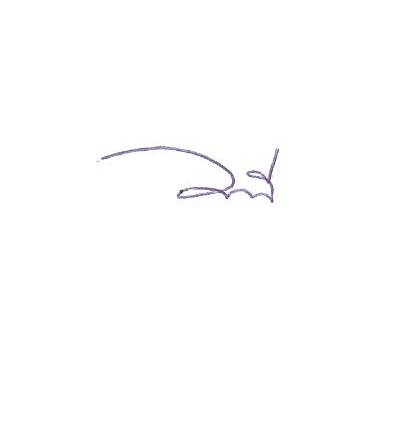 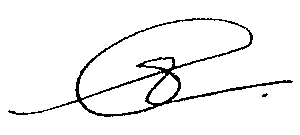 (ลงชื่อ)	                                   ผู้บันทึกรายงานการประชุม     (ลงชื่อ)                           ผู้ตรวจรายงานการประชุม       (นางวารุณี  มีอนันต์)				     (นางสาวอมรา  โกศลสุรภูมิ)         เจ้าพนักงานธุรการ 5				หัวหน้าฝ่ายการประชุมและกิจการสภา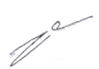           (ลงชื่อ)                             ผู้ตรวจ / ทาน                               (นายอดิศักดิ์  สมจิตต์)                หัวหน้าสำนักปลัดเทศบาล